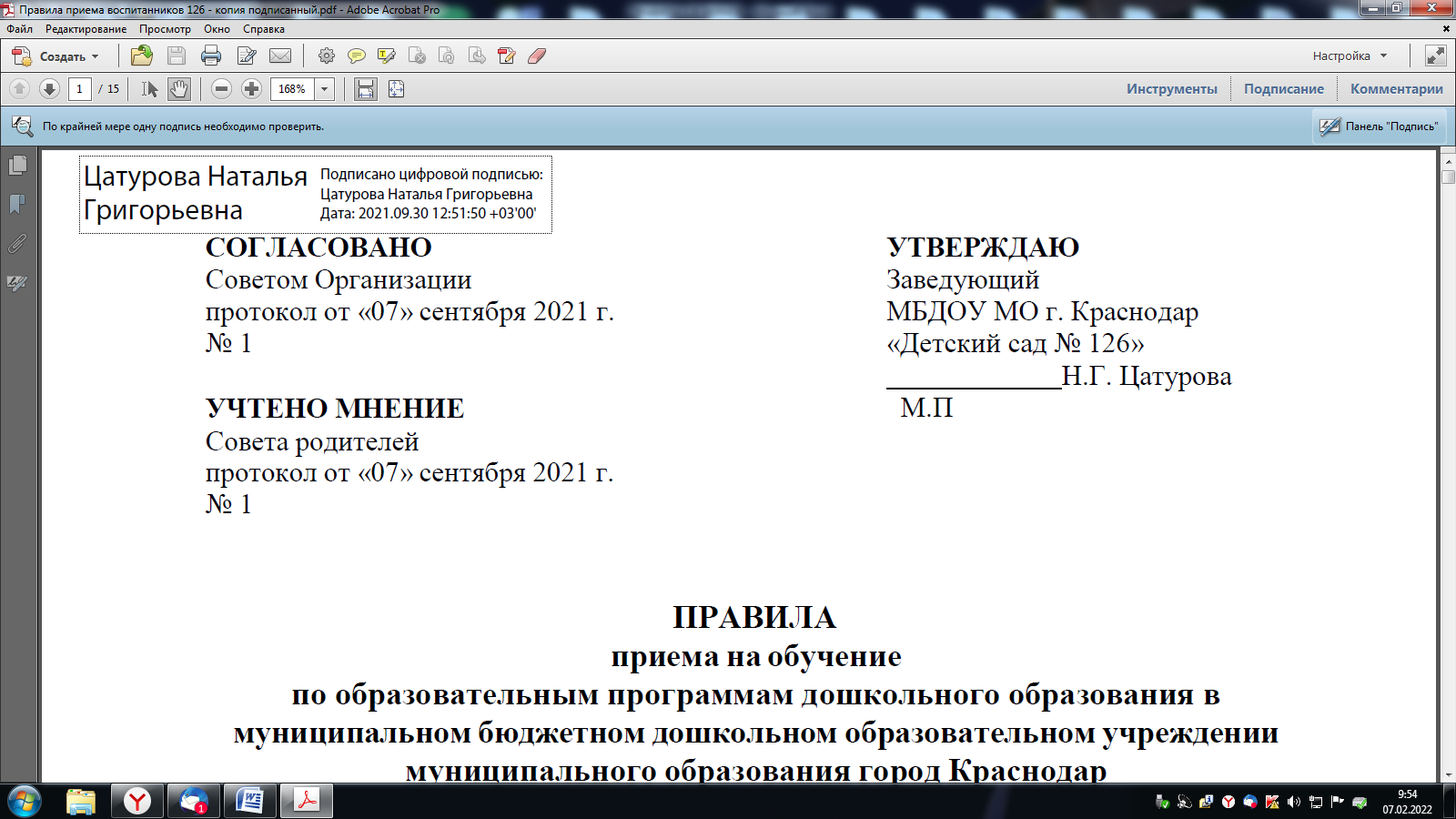 АДАПТИРОВАННАЯ ОБРАЗОВАТЕЛЬНАЯ ПРОГРАММАДОШКОЛЬНОГО ОБРАЗОВАНИЯдля детей с тяжелыми нарушениями речимуниципального бюджетного дошкольногообразовательного учреждения муниципальногообразования город Краснодар«Детский сад комбинированного вида №126»СОДЕРЖАНИЕПояснительная запискаАдаптированная образовательная программа МБДОУ МО г. Краснодар «Детский сад №126» (далее - ДОО) разработана рабочей группой педагогов в составе: заведующего Цатурова Н.Г., старшего воспитателя Никоненко Д.Г., учителя-логопеда: Рудник А.И., воспитателя: Псеуш Л.В., музыкального руководителя: Выскребцева Е.С., представителя родительской общественности: МазинаЕ.В.Приказ ДОО «О создании рабочей группы для разработки Адаптированной образовательной программы дошкольного образования  МБДОУ МО г. Краснодар «Детский сад № 126»№ 43/2 от 25.05.2021 г.Документы, регламентирующие образовательную деятельность ДОО:Федеральные:-Закон «Об образовании в Российской Федерации» № 273 – ФЗ от 29.12.2012г;- Федеральный государственный образовательный стандарт дошкольного образования (Утвержден приказом Министерства образования и науки Российской Федерации от 17 октября 2013 г. N 1155);- Приказ Министерства образования и науки РФ от 13 января 2014 г. № 8 «Об утверждении примерной формы договора об образовании по образовательным программам дошкольного образования»- Приказ Минпросвещения России от 31.07.2020  № 373 «Об утверждении Порядка организации и осуществления образовательной деятельности по основным общеобразовательным программам-образовательным программам дошкольного образования» - Приказ Министерства просвещения Российской Федерации от 15.05.2020 № 236 «Об утверждении Порядка приёма на обучение по образовательным программам дошкольного образования»- Приказ Министерства Просвещения РФ от 8 сентября 2020 г. № 471 «О внесении изменений в Порядок приема на обучение по образовательным программам дошкольного образования, утвержденный приказом Министерства просвещения Российской Федерации от 15 мая 2020 г. № 236»-Постановление Правительства РФ от 16.03.2011 № 174 Положение «О лицензировании образовательной деятельности»;-Приказ Министерства здравоохранения и социального развития Российской Федерации  от 26.08.2010 № 761н Единый квалификационный справочник должностей руководителей, специалистов и служащих, раздел «Квалификационные характеристики должностей работников образования»;- Приказ Министерства труда и социальной защиты РФ от 18 октября 2013 г. N 544нт«Об утверждении профессионального стандарта «Педагог»».- Федеральный закон 24 июля 1998 г. № 124-ФЗ «Об основных гарантиях прав ребенка в Российской Федерации».- Федеральный государственный образовательный стандарт дошкольного образования (приказ Министерства образования и науки Российской Федерации от 17 октября 2013 №1155).- Приказ Министерства просвещения Российской Федерации от 30.07.2020 №373 «Об утверждении Порядка организации и осуществления образовательной деятельности по основным общеобразовательным программам – образовательным программам дошкольного образования.- Постановление Главного государственного санитарного врача РФ от 27.10.2020 N 32 "Об утверждении санитарно-эпидемиологических правил и норм СанПиН 2.3/2.4.3590-20 "Санитарно-эпидемиологические требования к организации общественного питания населения".- Санитарно-эпидемиологические требования к организации воспитания и обучения, отдыха и оздоровления детей и молодежи СП 2.4.3648-20 (утв. Постановлением Главного государственного санитарного врача Российской Федерации от 28.09.2020 №28)- Гигиенические нормативы и требования к обеспечению безопасности и (или) безвредности для человека факторов среды обитания СанПиН 1.2.3685 – 2120 (утв. Постановлением Главного государственного санитарного врача Российской Федерации от 28.01.2021 №2).- Приказ Министерства образования и науки Российской Федерации от 28.12.2015 № 1527 «Об утверждении Порядка и условий осуществления перевода обучающихся из одной организации, осуществляющей образовательную деятельность по образовательным программам дошкольного образования, в другие организации, осуществляющие образовательную деятельность по образовательным программам соответствующих уровня и направленности»;- Приказ Министерства образования и науки Российской Федерации от 17 октября 2013г. № 1155 «Об утверждении федерального государственного образовательного стандарта дошкольного образования» (зарегистрирован Минюстом России 14 ноября 2013г., регистрационный № 30384).- Приказ Минздравсоцразвития России от 26 августа 2010 г. № 761н (ред. от 31.05.2011) «Об утверждении Единого квалификационного справочника должностей руководителей, специалистов и служащих, раздел «Квалификационные характеристики должностей работников образования» (Зарегистрирован в Минюсте России 6 октября 2010 г. № 18638)- Письмо Минобрнауки России «Комментарии к ФГОС ДО» от 28 февраля 2014 г. № 08- 249 // Вестник образования.– 2014. – Апрель. – № 7.- Письмо Минобрнауки России от 31 июля 2014 г. № 08-1002 «О направлении методических рекомендаций» (Методические рекомендации по реализации полномочий субъектов Российской Федерации по финансовому обеспечению реализации прав граждан на получение общедоступного и бесплатного дошкольного образования).- Распоряжение Министерство просвещения России от 06.08.2020 NP–75 (ред. от 06.04.2021) «Об утверждении примерного Положения об оказании логопедической помощи в организациях, осуществляющих образовательную деятельность».Региональные:- Закон Краснодарского края «Об образовании в Краснодарском крае» № 2770- КЗ от 16.07.2013г.Образовательной организации:- Устав муниципального бюджетного дошкольного образовательного учреждения муниципального образования город Краснодар «Детский сад комбинированного вида №126». - Лицензия на образовательную деятельность серия  № 03717от09.04.2012г. Приказ министерства образования, науки и молодежной политики Краснодарского края №1974от05.04.2012г. Срок действия лицензии – бессрочно. Приложение к Лицензии серия23П01№ 0000571.- Адаптированная образовательная программа.- Годовой план.- Протоколы Педагогических советов.- Локальные акты.- Приказы ДОО.Программа спроектирована в соответствии с федеральным государственным образовательным стандартом дошкольного образования, с учётом примерной основной образовательной программой дошкольного образования, особенностей образовательной организации, региона, образовательных потребностей и запросов родителей воспитанников.  При составлении Программы учитывались:Программа определяет цель, задачи, планируемые результаты, содержание и организацию образовательного процесса на уровне дошкольного образования в группах компенсирующей направленности(для детей с тяжелыми нарушениями речи), включает обязательную часть и часть, формируемую участниками образовательных отношений. Обе части являются взаимодополняющими и необходимыми с точки зрения реализации требований Федерального государственного образовательного стандарта дошкольного образования (далее – ФГОС ДО).I.	ЦЕЛЕВОЙ РАЗДЕЛЗначимые характеристики особенностей развития детей дошкольного возраста.Основными участниками реализации Программы являются: дети дошкольного возраста, родители (законные представители), педагоги. В соответствии с итогами комплектования на 31.08.2021г. ВМБДОУ МО г. Краснодар «Детский сад №126»- 2 группы компенсирующей направленности для детей с тяжелыми нарушениями речи, для детей от 5 до 7лет.Возрастные особенности детей с тяжелыми нарушениями речи (5-6 лет).Тяжелое нарушение речи рассматривается как системное нарушение речевой деятельности, сложные речевые расстройства, при которых у детей нарушено формирование всех компонентов речевой системы, касающихся и звуковой, и смысловой сторон, при нормальном слухе и сохранном интеллекте.Третий уровень речевого развития характеризуется наличием развернутой фразовой речи с элементами лексико-грамматического и фонетико-фонематического недоразвития. Отмечаются попытки употребления даже предложений сложных конструкций. Лексика ребенка включает все части речи. При этом может наблюдаться неточное употребление лексических значений слов. Появляются первые навыки словообразования. Ребенок образует существительные и прилагательные с уменьшительными суффиксами, глаголы движения с приставками. Отмечаются трудности при образовании прилагательных от существительных.  По-прежнему отмечаются множественные аграмматизмы. Ребенок может неправильно употреблять предлоги, допускает ошибки в согласовании прилагательных и числительных с существительными. Характерно недифференцированное произношение звуков, причем замены могут быть нестойкими. Недостатки произношения могут выражаться в искажении, замене или смешении звуков. Более устойчивым становится произношение слов сложной слоговой структуры. Ребенок может повторять трех- и четырехсложные слова вслед за взрослым, но искажает их в речевом потоке. Понимание речи приближается к норме, хотя отмечается недостаточное понимание значений слов, выраженных приставками и суффиксами.Ребёнок 5-6 лет стремится познать себя и другого человека как представителя общества, постепенно начинает осознавать связи и зависимости в социальном поведении и взаимоотношениях людей. В этом возрасте в поведении дошкольников происходят качественные изменения - формируется возможность саморегуляции, дети начинают предъявлять к себе те требования, которые раньше предъявлялись им взрослыми. Так они могут, не отвлекаясь на более интересные дела, доводить до конца малопривлекательную работу (убирать игрушки, наводить порядок в комнате и т.п.). Это становится возможным благодаря осознанию детьми общепринятых норм и правил поведения и обязательности их выполнения. В возрасте от 5 до 6 лет происходят изменения в представлениях ребёнка о себе. Эти представления начинают включать не только характеристики, которыми ребёнок наделяет себя настоящего в данный отрезок времени, но и качества, которыми он хотел бы или, наоборот, не хотел бы обладать в будущем («Я хочу быть таким, как Человек-Паук», «Я буду, как принцесса» и т д.). В них проявляются усваиваемые детьми этические нормы. В этом возрасте дети в значительной степени ориентированы на сверстников, большую часть времени проводят с ними в совместных играх и беседах, их оценки и мнения становятся существенными для них. Повышается избирательность и устойчивость взаимоотношений с ровесниками. Свои предпочтения дети объясняют успешностью того или иного ребёнка в игре. В этом возрасте дети имеют дифференцированное представление о своей гендерной принадлежности по существенным признакам (женские и мужские качества, особенности проявления чувств, эмоций, специфика гендерного поведения). Существенные изменения происходят в игровом взаимодействии, в котором существенное место начинает занимать совместное обсуждение правил игры. При распределении детьми этого возраста ролей для игры можно иногда наблюдать и попытки совместного решения проблем («Кто будет…?»). Вместе с тем согласование действий, распределение обязанностей у детей чаще всего возникает ещё по ходу самой игры. Усложняется игровое пространство (например, в игре «Театр» выделяются сцена и гримёрная). Игровые действия становятся разнообразными. Вне игры общение детей становится менее ситуативным. Они охотно рассказывают о том, что с ними произошло: где были, что видели и т. д. Дети внимательно слушают друг друга, эмоционально сопереживают рассказам друзей. Более совершенной становится крупная моторика. Ребёнок этого возраста способен к освоению сложных движений: может пройти по неширокой скамейке и при этом даже перешагнуть через небольшое препятствие; умеет отбивать мяч о землю одной рукой несколько раз подряд. Уже наблюдаются различия в движениях мальчиков и девочек (у мальчиков - более порывистые, у девочек - мягкие, плавные, уравновешенные), в общей конфигурации тела в зависимости от пола ребёнка. К пяти годам дети обладают довольно большим запасом представлений об окружающем, которые получают благодаря своей активности, стремлению задавать вопросы и экспериментировать. Ребёнок этого возраста уже хорошо знает основные цвета и имеет представления об оттенках (например, может показать два оттенка одного цвета: светло-красный и тёмно-красный). Дети шестого года жизни могут рассказать, чем отличаются геометрические фигуры друг от друга. Для них не составит труда сопоставить между собой по величине большое количество предметов: например, расставить по порядку семь-десять тарелок разной величины и разложить к ним соответствующее количество ложек разного размера. Возрастает способность ребёнка ориентироваться в пространстве. Внимание детей становится более устойчивым и произвольным. Они могут заниматься не очень привлекательным, но нужным делом в течение 20-25 мин вместе со взрослым. Ребёнок этого возраста уже способен действовать 23 по правилу, которое задаётся взрослым. Объём памяти изменяется не существенно, улучшается её устойчивость. При этом для запоминания дети уже могут использовать несложные приёмы и средства. В 5—6 лет ведущее значение приобретает наглядно-образное мышление, которое позволяет ребёнку решать более сложные задачи с использованием обобщённых наглядных средств (схем, чертежей и пр.) и обобщённых представлений о свойствах различных предметов и явлений. Возраст 5-6 лет можно охарактеризовать как возраст овладения ребёнком активным (продуктивным) воображением, которое начинает приобретать самостоятельность, отделяясь от практической деятельности и предваряя её. Образы воображения значительно полнее и точнее воспроизводят действительность. Ребёнок чётко начинает различать действительное и вымышленное. Действия воображения - создание и воплощение замысла - начинают складываться первоначально в игре. Это проявляется в том, что прежде игры рождается её замысел и сюжет. Постепенно дети приобретают способность действовать по предварительному замыслу в конструировании и рисовании. Он способен удерживать в памяти большой объём информации, ему доступно чтение с продолжением. Повышаются возможности безопасности жизнедеятельности ребенка 5-6 лет. Это связано с ростом осознанности и произвольности поведения, преодолением эгоцентрической позиции (ребёнок становится способным встать на позицию другого). Развивается прогностическая функция мышления, что позволяет ребёнку видеть перспективу событий, предвидеть (предвосхищать) близкие и отдалённые последствия собственных действий и поступков и действий и поступков других людей. В старшем дошкольном возрасте освоенные ранее виды детского труда выполняются качественно, быстро, осознанно. Становится возможным освоение детьми разных видов ручного труда. В процессе восприятия художественных произведений, произведений музыкального и изобразительного искусства дети способны осуществлять выбор того (произведений, персонажей, образов), что им больше нравится, обосновывая его с помощью элементов эстетической оценки. Они эмоционально откликаются на те произведения искусства, в которых переданы понятные им чувства и отношения, различные эмоциональные состояния людей, животных, борьба добра со злом. Совершенствуется качество музыкальной деятельности. Творческие проявления становятся более осознанными и направленными (образ, средства выразительности продумываются и сознательно подбираются детьми). В продуктивной деятельности дети также могут изобразить задуманное (замысел ведёт за собой изображение). Возрастные особенности детей с тяжелыми нарушениями речи (6-7 лет).Возраст (6-7 лет) характеризуется как период существенных изменений в организме ребенка и является определенным этапом созревания организма. В этот период идет интенсивное развитие и совершенствование опорно-двигательной и сердечно-сосудистой систем организма, развитие мелких мышц, развитие и дифференцировка различных отделов центральной нервной системы.Характерной особенностью данного возраста является так же развитие познавательных и мыслительных психических процессов: внимания, мышления, воображения, памяти, речи. Внимание. Если на протяжении дошкольного детства преобладающим у ребенка является непроизвольное внимание, то к концу дошкольного возраста начинает развиваться произвольное внимание. Ребенок начинает его сознательно направлять и удерживать на определенных предметах и объектах. Память. К концу дошкольного возраста происходит развитие произвольной зрительной и слуховой памяти. Память начинает играть ведущую роль в организации психических процессов.Развитие мышления. К концу дошкольного возраста более высокого уровня достигает развитие наглядно-образного мышления и начинает развиваться логическое мышление, что способствует формированию способности ребенка выделять существенные свойства и признаки предметов окружающего мира, формированию способности сравнения, обобщения, классификации. Развитие воображения идет развитие творческого воображения, этому способствуют различные игры, неожиданные ассоциации, яркость и конкретность представляемых образов и впечатлений. В сфере развития речи к концу дошкольного возраста расширяется активный словарный запас и развивается способность использовать в активной речи различные сложно грамматические конструкции. Психическое развитие и становление личности ребенка к концу дошкольного возраста тесно связаны с развитием самосознания. У ребенка 6-7 летнего возраста формируется самооценка на основе осознания успешности своей деятельности, оценок сверстников, оценки педагога, одобрения взрослых и родителей. Ребенок становится способным осознавать себя и то положение, которое он в данное время занимает в семье, в детском коллективе сверстников.Формируется рефлексия, т. е. осознание своего социального «я» и возникновение на этой основе внутренних позиций. В качестве важнейшего новообразования в развитии психической и личностной сферы ребенка 6-7 летнего возраста является соподчинение мотивов. Осознание мотива «я должен», «я смогу» постепенно начинает преобладать над мотивом «я хочу». Осознание своего «я» и возникновение на этой основе внутренних позиций к концу дошкольного возраста порождает новые потребности и стремления. В результате игра, которая является главной ведущей деятельностью на протяжении дошкольного детства, к концу дошкольного возраста уже не может полностью удовлетворить ребенка. У него появляется потребность выйти за рамки своего детского образа жизни, занять доступное ему место в общественно-значимой деятельности, т.е. ребенок стремится к принятию новой социальной позиции –«позиции школьника», что является одним из важнейших итогов и особенностей личностного и психического развития детей 6-7 летнего возраста. Успешность обучения во многом зависит от степени подготовленности ребенка к школе. Готовность к школе включает несколько составляющих компонентов: прежде всего физическую готовность, которая определяется состоянием здоровья, зрелостью организма, его функциональных систем, т.к. школьное обучение содержит определенные умственные и физические нагрузки. Что же включает в себя психологическая готовность к школьному обучению? Психологическая готовность к школе включает в себя следующие компоненты: • личностная готовность включает формирование у ребенка готовности к принятию новой социальной позиции – положение школьника, имеющего круг прав и обязанностей. Эта личностная готовность выражается в отношении ребенка к школе, к учебной деятельности, учителям, самому себе. Готовым к школьному обучению является ребенок, которого школа привлекает не внешней стороной, а возможностью получать новые знания. Личностная готовность также предполагает определенный уровень развития эмоциональной сферы. К началу школьного обучения у ребенка должна быть достигнута сравнительно хорошая эмоциональная устойчивость, на фоне которой возможно развитие и протекание учебной деятельности; • интеллектуальная готовность предполагает наличие у ребенка кругозора, запаса конкретных знаний. Должно быть развито аналитическое мышление (умение выделить основные признаки, сходства и различия предметов, способность воспроизвести образец), произвольная память, владение разговорной речью, развитие тонкой моторики руки и зрительно-двигательная координация. • социально-психологическая готовность этот компонент готовности включает в себя формирование тех качеств, которые позволяют общаться с другими детьми, учителем. Ребенок должен уметь войти в детское общество, действовать совместно с другими, уметь подчиняться интересам и обычаям детской группы.Цели и задачи реализации ПрограммыЦель обязательной части Программы: Проектирование социальных ситуаций развития ребенка и развивающей предметно-пространственной среды, обеспечивающих позитивную социализацию, мотивацию и поддержку индивидуальности детей с ОВЗ через общение, игру, познавательно-исследовательскую деятельность и другие формы активности.Цели обязательной части Программы достигаются через решение следующих задач:–охрана и укрепление физического и психического здоровья детей, в том числе их эмоционального благополучия; изучение уровня речевого, познавательного, социально-личностного, физического развития и индивидуальных особенностей детей, нуждающихся в логопедической и психологической поддержке;–обеспечение равных возможностей для полноценного развития каждого ребенка с ОВЗ в период дошкольного детства; систематическое проведение необходимой профилактической и коррекционной работы с детьми в соответствии с планированием специалистов;–формирование общей культуры личности детей, развитие их социальных, нравственных, эстетических, интеллектуальных, физических качеств, инициативности, самостоятельности и ответственности ребенка, формирование предпосылок учебной деятельности;–проведение мониторинговых исследований результатов коррекционной работы, определение степени готовности детей к школьному обучению, обеспечение преемственности целей, задач и содержания дошкольного общего и начального общего образования;–координация деятельности педагогов и родителей в рамках речевого развития детей; побуждение родителей к сознательной деятельности по развитию речи дошкольников в семье.1.3. Принципы и подходы к формированию Программы.В соответствии со Стандартом Программа построена на следующих принципах:1. Поддержка разнообразия детства. Принимая вызовы современного мира, Программа рассматривает разнообразие как ценность, образовательный ресурс и предполагает использование разнообразия для обогащения образовательного процесса. Организация выстраивает образовательную деятельность с учетом региональной специфики, социокультурной ситуации развития каждого ребенка, его возрастных и индивидуальных особенностей, ценностей, мнений и способов их выражения.2. Сохранение уникальности и самоценности детства как важного этапа в общем развитии человека. Этот принцип подразумевает полноценное проживание ребенком всех этапов детства (младенческого, раннего и дошкольного детства), обогащение (амплификацию) детского развития.3. Позитивная социализация ребенка предполагает, что освоение ребенком культурных норм, средств и способов деятельности, культурных образцов поведения и общения с другими людьми, приобщение к традициям семьи, общества, государства происходят в процессе сотрудничества со взрослыми и другими детьми, направленного на создание предпосылок к полноценной деятельности ребенка в изменяющемся мире.4. Личностно-развивающий и гуманистический характер взаимодействиявзрослых (родителей(законных представителей), педагогических и иных работников Организации) и детей. Такой тип взаимодействия предполагает базовую ценностную ориентацию на достоинство каждого участника взаимодействия, уважение и безусловное принятие личности ребенка, доброжелательность, внимание к ребенку, его состоянию, настроению, потребностям, интересам. Личностно-развивающее взаимодействие является неотъемлемой составной частью социальной ситуации развития ребенка в организации, условием его эмоционального благополучия и полноценного развития.5. Содействие и сотрудничество детей и взрослых, признание ребенка полноценным участником (субъектом) образовательных отношений. Этот принцип предполагает активное участие всех субъектов образовательных отношений – как детей, так и взрослых – в реализации программы.6. Сотрудничество Организации с семьей. Сотрудники Организации должны знать об условиях жизни ребенка в семье, понимать проблемы, уважать ценности и традиции семей воспитанников. Программа предполагает разнообразные формы сотрудничества с семьей как в содержательном, так и в организационном планах.7. Сетевое взаимодействие с организациями социализации, образования, охраны здоровья и другими партнерами. Программа предполагает, что Организация устанавливает партнерские отношения не только с семьями детей, но и с другими организациями и лицами, которые могут способствовать обогащению социального и/или культурного опыта детей, приобщению детей к национальным традициям (посещение театров, музеев, освоение программ дополнительного образования), к природе и истории родного края.8. Индивидуализация дошкольного образованияпредполагает такое построение образовательной деятельности, которое открывает возможности для индивидуализации образовательного процесса, появления индивидуальной траектории развития каждого ребенка с характерными для данного ребенка спецификой и скоростью, учитывающей его интересы, мотивы, способности и возрастно-психологические особенности.9. Возрастная адекватность образования. Этот принцип предполагает подбор педагогом содержания и методов дошкольного образования в соответствии с возрастными особенностями детей.10. Развивающее вариативное образование. Этот принцип предполагает, что образовательное содержание предлагается ребенку через разные виды деятельности с учетом его актуальных и потенциальных возможностей усвоения этого содержания и совершения им тех или иных действий, с учетом его интересов, мотивов и способностей.11. Полнота содержания и интеграция отдельных образовательных областей.В соответствии со Стандартом Программа предполагает всестороннее социально-коммуникативное, познавательное, речевое, художественно-эстетическое и физическое развитие детей посредством различных видов детской активности.12. Инвариантность ценностей и целей при вариативности средств реализации и достижения целей Программы. Программа предполагает за Организацией право выбора способов их достижения, выбора образовательных программ, учитывающих многообразие конкретных социокультурных, географических, климатических условий реализации Программы, разнородность состава групп воспитанников, их особенностей и интересов, запросов родителей (законных представителей), интересов и предпочтений педагогов и т.п.Учитывая направленность Программы, необходимо выделить и специфические коррекционные принципы:1. Принцип единства коррекционных, профилактических и развивающихзадач, где системность и взаимообусловленность задач отражает взаимосвязь развития различных сторон личности ребенка и их гетерохронность, т. е. неравномерность развития. Закон неравномерности, гетерохронности, развития личности ребенка свидетельствует о том, что каждый человек находится как бы на разных уровнях развития в различных состояниях в одном и том же возрастном периоде: на уровне благополучия, соответствующего норме развития, на уровне риска, т.е. угрозы возникновения потенциальных трудностей развития, и на уровне актуальных трудностей развития, объективно выражающихся в разного рода отклонениях от нормативного хода развития. Необходимо не забывать при этом, что все аспекты развития личности, ее сознания и деятельности также взаимосвязаны и взаимообусловлены.2. Реализация принципа единства диагностики и коррекции обеспечивает целостность педагогического процесса. Невозможно вести эффективную и полномасштабную коррекционную работу, не зная исходных данных об объекте. Трудно подобрать необходимые методы и приемы коррекции отклоняющегося поведения и развития, если у нас нет объективных данных о ребенке, о причинах и характере девиации, особенностях его взаимоотношений со сверстниками и взрослыми.3. Принцип учета индивидуальных и возрастных особенностей ребенка в коррекционно-педагогическом процессе целесообразнее рассматривается как принцип «нормативности» развития личности, как последовательность сменяющих друг друга возрастов, возрастных стадий онтогенетического развития. Понятие «психологический возраст» ввел Л.С. Выготский, который видел в этом новый тип строения личности и ее деятельности, те психические и социальные изменения, которые в самом главном и основном определяют сознание ребенка, его отношение к среде, его внутреннюю и внешнюю жизнь, весь ход его развития в данный период.4. Деятельностный принцип коррекцииопределяет тактику проведения коррекционной работы и способы реализации поставленных целей, подчеркивая, что исходным моментом в их достижении является организация активной деятельности ребенка, создание необходимых условий для его ориентировки в сложных конфликтных ситуациях, выработка алгоритма социально приемлемого поведения.5. Принцип комплексного использования методов и приемов коррекционно-педагогической деятельности. Должна присутствовать определенная логика и последовательность применения педагогических методов и коррекционных приемов, ступенчатость воздействия на сознание ребенка, его эмоционально-чувственную сферу, вовлечение его в активную индивидуальную или групповую деятельность со сверстниками или взрослыми.6. Принцип интеграции усилий ближайшего социального окружения.Ребенок не может развиваться вне социального окружения, оно активный его компонент, составная часть системы целостных социальных отношений. Его отклонение в развитии и поведении есть не только результат его психофизиологического состояния, но и активного воздействия на них родителей, ближайших друзей и сверстников, педагогического и ученического коллективов школы, т. е. сложности в его поведении - следствие отношения ребенка с ближайшим окружением, форм и способов их совместной деятельности и общения, характера межличностных контактов с социумом.. Планируемые результаты освоения ПрограммыКак уже отмечалось, главной идеей Программы является реализация общеобразовательных задач дошкольного образования с привлечением синхронного выравнивания речевого и психического развития детей с тяжелым нарушением речи. Результаты освоения программы представлены в виде целевых ориентиров. В соответствие с ФГОС ДО целевые ориентиры дошкольного образования определяются независимо от характера Программы, форм ее реализации, особенностей развития детей. Целевые ориентиры не подлежат непосредственной оценке в виде педагогической и/или психологической диагностики и не могут сравниваться с реальными достижениями детей. Целевые ориентиры данной Программы базируются на ФГОС ДО и задачах данной Программы:- ребенок хорошо владеет устной речью, может выражать свои мысли и желания, проявляет инициативу в общении, умеет задавать вопросы, делать умозаключения, знает и умеет пересказывать сказки, рассказывать стихи, составлять рассказы по серии сюжетных картинок или по сюжетной картинке; у него сформированы элементарные навыки звукослогового анализа, что обеспечивает формирование предпосылок грамотности; - ребенок любознателен; склонен наблюдать, экспериментировать; он обладает начальными знаниями о себе, о природном и социальном мире;- ребенок способен к принятию собственных решений с опорой на знания и умения в различных видах деятельности;- ребенок инициативен, самостоятелен в различных видах деятельности, способен выбрать себе занятия и партнеров по совместной деятельности;- ребенок активен, успешно взаимодействует со сверстниками и взрослыми; у ребенка сформировалось положительное отношение к самому себе, окружающим, к различным видам деятельности;- ребенок способен адекватно проявлять свои чувства, умеет радоваться успехам и сопереживать неудачам других, способен договариваться, старается разрешать конфликты;- ребенок обладает чувством собственного достоинства, чувством веры в себя;- ребенок обладает развитым воображением, которое реализует в разных видах деятельности;- ребенок умеет подчиняться правилам и социальным нормам, способен к волевым усилиям;- у ребенка развиты крупная и мелкая моторика, он подвижен и вынослив, владеет основными движениями, может контролировать свои движения, умеет управлять ими. Целевые ориентиры Программы выступают основаниями преемственности дошкольного и начального общего образования.Планируемые результаты при решении задач части, формируемой участниками образовательных отношенийПланируемые результаты освоения задач регионального компонента.- Ребенок проявляет интерес к малой родине: знает название края -Краснодарский край, Кубань, города, улиц, на которой находится детский сад.- Хорошо ориентируется не только в ближайшем к детскому саду и дому микрорайоне, но и в центральных улицах Краснодара. Знает и стремится выполнять правила поведения в городе.- Ребенок проявляет любознательность по отношению к родному городу, его истории, необычным памятникам, зданиям.- С удовольствием включается в проектную деятельность, детское коллекционирование, созданием мини-музеев, связанных с познанием малой родины.- Ребёнок проявляет инициативу в социально значимых делах: участвует в социально значимых событиях: проектах, акциях, трудовых практикумах и десантах, переживает эмоции, связанные с событиями военных лет и подвигами горожан, стремится выразить позитивное отношение к пожилым жителям города.- Отражает свои впечатления о малой родине в предпочитаемой деятельности: рассказывает, изображает, воплощает образы в играх, разворачивает сюжет.- Ребенок проявляет интерес к культуре своего народа, русской народной культуре, культуре кубанских казаков, знакомству с культурами различных этносов, населяющих Кубань и нашу страну в целом.- Охотно участвует в общих делах социально-гуманистической направленности, на материале культуры кубанского фольклора: в подготовке концерта для ветеранов войны, посадке деревьев на участке, в конкурсе рисунков «Мы любим нашу землю», «Кубань - моя Родина», «Краснодар – мой город родной», проявляет инициативность и самостоятельность.- Ребенок называет свою национальную принадлежность, знает народы, каких национальностей населяют Кубань, проявляет интерес к национальному разнообразию людей своей страны и мира, стремление к знакомству с их культурой.- Ребёнок толерантно относится к детям других национальностей, в общении с ними первичными для дошкольника являются личностные особенности, с удовольствием рассказывает о своих друзьях других национальностей.1.4.1. Психолого – педагогическая характеристика детей с тяжелыми нарушениями речи.Несмотря на различную природу дефектов, у детей с ТНР имеются типичные проявления, указывающие на системное нарушение речевой деятельности. Одним из ведущих признаков является более позднее начало речи: первые слова проявляются к 3-4, а иногда и к 5 годам. Речь аграмматична и недостаточно фонетически оформлена. Наиболее выразительным показателем является отставание экспрессивной речи при относительно благополучном, на первый взгляд, понимание обращенной речи. Речь этих детей малопонятна.Детей с ТНР следует отличать от детей, имеющих сходные состояния — временную задержку речевого развития. При этом следует иметь в виду, что у детей с ТНР в обычные сроки развивается понимание обиходно-разговорной речи, интерес к игровой и предметной деятельности, эмоционально избирательное отношение к окружающему миру.Подробное изучение детей с ТНР выявило крайнюю неоднородность описываемой группы по степени проявления речевого дефекта, что позволило определить несколько уровней речевого развития этих детей:I уровень речевого развития, характеризуемый в литературе как «отсутствие общеупотребительной речи».Достаточно часто при описании речевых возможностей детей на этом уровне встречается название «безречевые дети», что не может пониматься буквально, поскольку такой ребенок в самостоятельном общении использует целый ряд вербальных средств. Это могут быть отдельные звуки и некоторые их сочетания — звукокомплексы и звукоподражания, обрывки лепетных слов. При их воспроизведении ребенок сохраняет преимущественно корневую часть, грубо нарушая звуко-слоговую структуру слова. Иногда лепетное слово совершенно не похоже на свой оригинал, поскольку ребенок в состоянии правильно передать лишь просодические особенности его произношения – ударение, количество слогов, интонацию.Речь детей на этом уровне может изобиловать так называемыми диффузными словами, не имеющими аналогов в родном языке.Характерной особенностью детей с I уровнем речевого развития является возможность многоцелевого использования имеющихся у них средств языка: указанные звукоподражания и слова могут обозначать как названия предметов, так и некоторые их признаки и действия, совершаемые с ними.Эти факты указывают на крайнюю бедность словарного запаса, в результате чего ребенок вынужден прибегать к активному использованию паралингвистических средств – жестов, мимики, интонации.Наряду с этим у детей отмечается явно выраженная недостаточность в формировании импрессивной стороны речи. Затруднительным является понимание даже некоторых простых предлогов, грамматических категорий единственного и множественного числа, мужского и женского рода, прошедшего и настоящего времени глаголов.Обобщая все вышесказанное можно сделать вывод, что речь детей на первом уровне малопонятна для окружающих и имеет жесткую ситуативную привязанность.II уровень речевого развития определяется в литературе как «зачатки общеупотребительной речи». Отличительной чертой является появление в речи детей двух-трех, а иногда даже четырехсловной фразы.На первый взгляд подобные фразы могут показаться совершенно непонятными, однако детальный анализ образцов речи указывает на использование, наряду с аморфными словами, слов с явно выраженными категориальными признаками рода, лица, числа и даже падежа.Объединяя слова в словосочетании и фразу, один и тот же ребенок может, как правильно использовать способы согласования и управления, так и нарушать их. В самостоятельной речи детей иногда появляются простые предлоги и их лепетные варианты.В ряде случаев, пропуская во фразе предлог, ребенок со II уровнем речевого развития неправильно изменяет члены предложения по грамматическим категориям. По сравнению с предыдущим уровнем наблюдается заметное улучшение состояния словарного запаса не только по количественным, но и по качественным параметрам: расширяется объем употребляемых существительных, глаголов и прилагательных; появляются некоторые числительные и наречия.Однако недостаточность морфологической системы языка, в частности словообразовательных операций разной степени сложности, значительно обедняет возможности детей, приводя к ошибкам в употреблении и понимании приставочных глаголов, относительных и притяжательных прилагательных.Наряду с ошибками словообразовательного характера наблюдаются трудности в формировании обобщающих и отвлеченных понятий, системы синонимов и антонимов. По-прежнему встречается многозначное употребление слов и их семантические замены.Связная речь характеризуется недостаточной передачей некоторых смысловых отношений и может сводится к простому перечислению увиденных событий и предметов.III уровень речевого развития характеризуется развернутой фразовой речью с элементами недоразвития лексики, грамматики и фонетики.Типичным для данного уровня является использование детьми простых распространенных, а также некоторых видов сложных предложений. При этом их структура может нарушаться, например, за счет отсутствия главных или второстепенных членов предложения.В самостоятельной речи уменьшилось число ошибок, связанных с изменением слов по грамматическим категориям рода, числа падежа и т.д. Однако специально направленные задания позволяют выявить трудности в употреблении существительных среднего рода, глаголов будущего времени, в согласовании существительных с прилагательными и числительными в косвенных падежах. По-прежнему явно недостаточным будет понимание и употребление сложных предлогов, которые или совсем опускаются, или заменяются на простые.На данном уровне детям становятся доступны словообразовательные операции.Ребенок с ОНР III уровня понимает и может самостоятельно образовывать новые слова по некоторым наиболее распространенным словообразовательным моделям. Очень часто попытки ребенка провести словообразовательные преобразования приводят к нарушению звуко-слоговой организации производного слова.Наряду с замедленным улучшением звукопроизношения наблюдается недостаточная дифференциация звуков на слух: дети с трудом выполняют задания на выделении первого и последнего звука в слове, подбирают картинки, в названии которых есть заданный звук.Таким образом, у ребенка с III уровнем речевого развития операции звуко-слогового анализа и синтеза оказываются недостаточно сформированными, а это, в свою очередь, будет служить препятствием для овладения чтением и письмом.В настоящее время описание такого сложного речевого дефекта, как тяжелое нарушение речи, было бы неполным без характеристики дополнительного четвертого уровня речевого развития. К нему относятся дети с нерезко выраженными остаточными проявлениями лексико-грамматического и фонетико-фонематического недоразвития речи. Незначительные нарушения всех компонентов языка выявляются в процессе детального обследования при выполнении специально подобранных заданий.В речи детей встречаются отдельные нарушения слоговой структуры слов и звуконаполняемости. Недостаточная внятность, выразительность, несколько вялая артикуляция и нечеткая дикция оставляют впечатление общей смазанной речи. Незаконченность формирования звуковой структуры, смешение звуков характеризуют недостаточный уровень дифференцированного восприятия фонем. Наряду с недостатками фонетико-фонематического характера обнаружены у этих детей и отдельные нарушения смысловой речи. В коррекционном процессе с детьми четвертого уровня речевого развития формируются все компоненты языка (как звуковые, так смысловые). Но особое внимание уделяется дальнейшему совершенствованию их связной речи. При этом учитываются специфические особенности детей с речевыми недостатками (стеснительность, неуверенность в себе, речевой негативизм, замкнутость и т.д.). Это приводит к необходимости изыскивать дополнительные приемы для повышения мотивации их самостоятельных высказываний.1.4.2. Целевые ориентиры на этапе завершения освоения Программы.К семи годам:– ребенок овладевает основными культурными способами деятельности, проявляет инициативу и самостоятельность в игре, общении, конструировании и других видах детской активности. Способен выбирать себе род занятий, участников по совместной деятельности;– ребенок положительно относится к миру, другим людям и самому себе, обладает чувством собственного достоинства. Активно взаимодействует со сверстниками и взрослыми, участвует в совместных играх. Способен договариваться, учитывать интересы и чувства других, сопереживать неудачам и радоваться успехам других, адекватно проявляет свои чувства, в том числе чувство веры в себя, старается разрешать конфликты;– ребенок обладает воображением, которое реализуется в разных видах деятельности и прежде всего в игре. Ребенок владеет разными формами и видами игры, различает условную и реальную ситуации, следует игровым правилам;– ребенок достаточно хорошо владеет устной речью, может высказывать свои мысли и желания, использовать речь для выражения своих мыслей, чувств и желаний, построения речевого высказывания в ситуации общения, может выделять звуки в словах, у ребенка складываются предпосылки грамотности;– у ребенка развита крупная и мелкая моторика. Он подвижен, вынослив, владеет основными произвольными движениями, может контролировать свои движения и управлять ими;– ребенок способен к волевым усилиям, может следовать социальным нормам поведения и правилам в разных видах деятельности, во взаимоотношениях со взрослыми и сверстниками, может соблюдать правила безопасного поведения и личной гигиены;– ребенок проявляет любознательность, задает вопросы взрослым и сверстникам, интересуется причинно-следственными связями, пытается самостоятельно придумывать объяснения явлениям природы и поступкам людей. Склонен наблюдать, экспериментировать, строить смысловую картину окружающей реальности, обладает начальными знаниями о себе, о природном и социальном  мире,  в  котором  он  живет.  Знаком с  произведениямидетской литературы, обладает элементарными представлениями из области живой природы, естествознания, математики, истории и т.п. Способен к принятию собственных решений, опираясь на свои знания и умения в различных видах деятельности.Степень реального развития этих характеристик и способности ребенка их проявлять к моменту перехода на следующий уровень образования могут существенно варьировать у разных детей в силу различий в условиях жизни и индивидуальных особенностей развития конкретного ребенка.Программа строится на основе общих закономерностей развития личности детей дошкольного возраста с учетом сенситивных периодов в развитии.1.5.Региональный компонентПредставление о родном	крае является содержательной основой для осуществления разнообразной детской деятельности.Региональный компонент предусматривает:- воспитание уважения к своему дому, к родной земле, малой родине на местном материале о Краснодаре, Кубани;- приобщение ребёнка к национально-культурному наследию: образцам национального местного фольклора, народным художественным промыслам, национально – культурным традициям, произведениям кубанских писателей и поэтов, композиторов, художников, исполнителей, спортсменов, знаменитых людей Кубани;- ознакомление и следование традициям и обычаям предков;-воспитание толерантного отношения к людям других национальностей и вероисповедования.Планируемые результаты освоения задач регионального компонента.- Ребенок проявляет интерес к малой родине: знает название края - Краснодарский край, Кубань, города, улиц, на которой находится детский сад.-Хорошо ориентируется не только в ближайшем к детскому саду и дому микрорайоне, но и в центральных улицах Краснодара. Знает и стремится выполнять правила поведения в городе.- Ребенок проявляет любознательность по отношению к родному городу, его истории, необычным памятникам, зданиям.- С удовольствием включается в проектную деятельность, детское коллекционирование, созданием мини-музеев, связанных с познанием малой родины.- Ребёнок проявляет инициативу в социально значимых делах: участвует в социально значимых событиях: проектах, акциях, трудовых практикумах и десантах, переживает эмоции, связанные с событиями военных лет и подвигами горожан, стремится выразить позитивное отношение к пожилым жителям города.- Отражает свои впечатления о малой родине в предпочитаемой деятельности: рассказывает, изображает, воплощает образы в играх, разворачивает сюжет.-Ребенок проявляет интерес к культуре своего народа, русской народной культуре, культуре кубанских казаков, знакомству с культурами различныхэтносов, населяющих Кубань и нашу страну в целом.- Охотно участвует в общих делах социально-гуманистической направленности, на материале культуры кубанского фольклора: в подготовке концерта для ветеранов войны, посадке деревьев на участке, в конкурсе рисунков «Мы любим нашу землю», «Кубань - моя Родина», «Краснодар – мой город родной», проявляет инициативность и самостоятельность-Ребёнок толерантно относится к детям других национальностей, в общении с ними первичными для дошкольника являются личностные особенности, с удовольствием рассказывает о своих друзьях других национальностей.II.СОДЕРЖАТЕЛЬНЫЙ РАЗДЕЛ2.1. Содержание образовательной деятельности с детьми дошкольного возраста с тяжелыми нарушениями речи.Содержание образовательной деятельности с детьми дошкольного возраста, в группах компенсирующей направленности для детей с тяжелыми нарушениями речи, в обязательной части определяется комплексной программой и парциальной «Программой коррекционного обучения и воспитания детей с общим недоразвитием речи» Т.Б. Филичевой, Г.В. Чиркиной,  Т.В. Тумановой. Содержание программы включает совокупность образовательных областей, которые обеспечивают разностороннее развитие детей с учетом их возрастных и индивидуальных особенностей по основным образовательным областям:социально-коммуникативное, познавательное, речевое, художественно-эстетическое, физическое развитие. Обязательная частьПрограммы обеспечивает развитие детей во всех пяти взаимодополняющих образовательных областях.Социально-коммуникативное развитиенаправлено на усвоение норм и ценностей, принятых в обществе, включая моральные и нравственные ценности; развитие общения и взаимодействия ребёнка со взрослыми и сверстниками; становление самостоятельности собственных действий; развитие социального и эмоционального интеллекта и т.д.Познавательное развитие предполагает развитие интересов детей, любознательности и познавательной мотивации; формирование познавательных действий, становление сознания; развитие воображения и творческой активности и т.д.Речевое развитиевладение речью как средством общения и культуры; обогащение активного словаря; развитие связной, грамматически правильной диалогической и монологической речи; развитие речевого творчества; развитие звуковой и интонационной культуры речи, фонематического слуха и т.д.Художественно - эстетическое развитие предполагает развитие предпосылок ценностно-смыслового восприятия и понимания произведений искусства (словесного, музыкального, изобразительного), мира природы; становление эстетического отношения к окружающему миру и т.д.Физическое развитие включает приобретение опыта в следующих видах деятельности детей: двигательной, в том числе связанной с выполнением упражнений, направленных на развитие таких физических качеств, как координация и гибкость и т.д.Программа определяет содержание образовательных областей с учетом возрастных и индивидуальных особенностей детей в различных видах деятельности, таких как:- игровая (сюжетно-ролевая игра, игра с правилами и другие виды игры);- коммуникативная (общение и взаимодействие со взрослыми и другими детьми);- познавательно-исследовательская (исследование и познание природного и социального миров в процессе наблюдения и взаимодействия с ним), а также такими видами активности ребёнка, как:- Восприятие художественной  литературы и фольклора;- Самообслуживание и элементарный бытовой труд (в помещении и на улице);- Конструирование из разного материала, включая конструкторы, модули, бумагу, природный и иной материал;- Изобразительная (рисование, лепка, аппликация);- Музыкальная (восприятие и понимание смысла музыкальных произведений, пение, музыкально-ритмические движения, игры на детских музыкальных инструментах);- Двигательная (овладение основными движениями) формы активности ребёнка.Содержание образовательных областей приводиться в виде ссылок на издания:-«Детство: Примерная образовательная программа дошкольного образования» / Т.И. Бабаева, А.Г. Гогоберидзе, О.В. Солнцева идр. – СПб.: ООО»Издательство «Детский-Пресс», 2014., 352с;- Парциальная «Программа логопедической работы по преодолению ОНР у детей» Филичева Т.Б., Чиркина Г.В., Т.В. Туманова - М; «Издательство «Просвещение», 2014. – 204с.;Речевое развитие:«Детство:Примерная образовательная программа дошкольного образования» / Т.И. Бабаева, А.Г. Гогоберидзе, О.В. Солнцева идр. – СПб.: ООО»Издательство «Детский-Пресс», стр. 102 - 115;Познавательное развитие: «Детство:Примерная образовательная программа дошкольного образования» / Т.И. Бабаева, А.Г. Гогоберидзе, О.В. Солнцева идр. – СПб.: ООО»Издательство «Детский-Пресс», стр. 121 – 130;Художественно – эстетическое развитие:«Детство:Примерная образовательная программа дошкольного образования» / Т.И. Бабаева, А.Г. Гогоберидзе, О.В. Солнцева идр. – СПб.: ООО»Издательство «Детский-Пресс», стр. 156 – 172;Социально – коммуникативное развитие: «Детство:Примерная образовательная программа дошкольного образования» / Т.И. Бабаева, А.Г. Гогоберидзе, О.В. Солнцева идр. – СПб.: ООО»Издательство «Детский-Пресс», стр. 104 – 115;Физическое развитие:«Детство:Примерная образовательная программа дошкольного образования» / Т.И. Бабаева, А.Г. Гогоберидзе, О.В. Солнцева идр. – СПб.: ООО»Издательство «Детский-Пресс», стр. 178 – 185.Формы, способы, методы и средства реализации Программы с учетом возрастных и индивидуальных особенностей воспитанников, специфики их образовательных потребностей и интересов.Основной формой работы во всех пяти образовательных областях Программы является игровая деятельность, основная форма деятельности дошкольников. Все коррекционно-развивающие индивидуальные, подгрупповые, групповые, интегрированные занятия в соответствии с Программой носят игровой характер, насыщены разнообразными играми и развивающими игровыми упражнениями и ни в коей мере не дублируют школьных форм обучения. Выполнение коррекционных, развивающих и воспитательных задач, поставленных Программой, обеспечивается благодаря комплексному подходу и интеграции усилий специалистов педагогического и медицинского профилей и семей воспитанников. Реализация принципа интеграции способствует более высоким темпам общего и речевого развития детей, более полному раскрытию творческого потенциала каждого ребенка, возможностей и способностей, заложенных в детях природой, и предусматривает совместную работу учителя-логопеда, педагога - психолога, музыкального руководителя, инструктора по физическому воспитанию, воспитателей и родителей воспитанников.В группе компенсирующей направленности коррекционное направление работы является приоритетным, так как целью его является выравнивание речевого и психофизического развития детей. Задача педагогов закреплять и совершенствовать речевые навыки, сформированные учителем-логопедом. Кроме того, все специалисты и родители дошкольников под руководством учителя-логопеда занимаются коррекционно-развивающей работой, участвуют в исправлении речевого нарушения и связанных с ним процессов.Формы реализации Программы:Физическое развитие: игровая ситуация, утренняя гимнастика, игра, беседа, рассказ, чтение, рассматривание, спортивные досуги и состязания, совместная деятельность взрослого и детей тематического характера, проектная деятельность, проблемная ситуация.Социально-коммуникативное развитие: индивидуальная игра, совместная с воспитателем игра, совместная со сверстниками игра, игра, чтение, беседа, наблюдение, педагогическая игровая ситуация, экскурсия, проектная деятельность, праздник, совместные действия, рассматривание, просмотр и анализ мультфильмов, обучающих фильмов дошкольного возраста, экспериментирование, поручение и задание, дежурство, совместная деятельность взрослого и детей тематического характера.Речевое развитие: чтение, беседа, решение проблемных ситуаций, разговор с детьми, игра, проектная деятельность, создание коллекций, обсуждение, рассказ, инсценирование, ситуативный разговор с детьми, сочинение загадок, проблемная ситуация, использованиеразличных видов театра.Познавательное развитие: создание коллекций, проектная деятельность, исследовательская деятельность, конструирование, экспериментирование, развивающая игра, наблюдение, проблемная ситуация, рассказ, беседа, деятельность на интерактивном оборудовании, коллекционирование, экскурсии, моделирование, реализация проекта, игры с правилами.Художественно-эстетическое развитие: изготовление украшений для группового помещения к праздникам, предметов для игры, сувениров, предметов для познавательно исследовательской деятельности; создание макетов, коллекций и их оформление; рассматривание эстетически привлекательных предметов; игра; организация выставок; слушание соответствующей возрасту народной, классической, детской музыки; музыкально-дидактическая игра; беседа интегративного характера, элементарного музыковедческого содержания; совместное и индивидуальное музыкальное исполнение; музыкальное упражнение; попевка, распевка; двигательный, пластический танцевальный этюд; танец; творческое задание; концерт - импровизация; музыкальная сюжетная игра.Реализация Программы применяет дифференцированный подход к образованию детей с речевыми нарушениями, выражающийся в реализации индивидуальной образовательной траектории в зависимости от уровня и вида нарушения речи. Структура такого маршрута предполагает следующие формы образовательного процесса в отличии от общеобразовательных групп.Индивидуальная диагностика речевых нарушений; постановка целей коррекционной работы отдельно для каждого ребёнка.Выстраивание индивидуальных алгоритмов (системы комбинирования индивидуальных, групповых и домашних занятий) образовательного процесса, отбор содержания образования.Динамическое наблюдение за образовательным маршрутом и его оперативное изменение в зависимости от успехов (трудностей) ребёнка.Индивидуальный подход к результативности работы (формулирование ожидаемых результатов, оценка динамики, оценка критериев эффективности коррекции).Для профилактики психологической перегрузки детей с тяжёлыми нарушениями речи используется принцип интеграции содержания образования, что позволяет избежать перегрузки и дезадаптации детей, помогают высвободить время для свободной игровой деятельности детей, обеспечивают взаимодействие специалистов и родителей дошкольников в коррекционном процессе.Интегрированный подход реализуется в программе:как процесс взаимодействия взрослых участников образовательного процесса (педагогов, учителей-логопедов, родителей) и ребёнка на определённую тему в течение одного дня, в котором гармонично объединены различные образовательные области для целостного восприятия окружающего мира;взаимодействие методов и приёмов воспитания и обучения; интеграция содержания образования и культурно-досуговой деятельности; синтез видов детской деятельности.В зависимости от конкретной ситуации воспитатели, учитель-логопед продумывают содержание и организацию образовательных ситуаций, обогащающие опыт детей; эмоциональную сферу и представления о мире. Все образовательные моменты предполагают познавательное общение всех участников образовательных отношений и самостоятельность детей.2.2. Взаимодействие взрослых и детей.Взаимодействие учителя-логопеда с детьми является важнейшим фактором развития ребенка и пронизывает все направления образовательной деятельности.В логопедической практике используется личностно-порождающая модель взаимодействия, которая является наиболее эффективной для полноценного общения детей и учителя-логопеда.Целью личностно-порождающего взаимодействия выступает стремление учителя-логопеда обеспечить ребенку чувство психологической защищенности, доверия к миру, развитие его индивидуальности. Учитель-логопед не подгоняет развитие детей под определенные стандарты, а старается создать благоприятные условия для всестороннего развития с учетом индивидуальных особенностей. Ребенку предоставляется определенная самостоятельность, его активность не подавляется. Учитель-логопед наравне с ребенком участвует в реализации поставленных задач, как более опытный  и компетентный партнёр. Основное значение в педагогическом процессе придается не занятиям школьного типа, а игре, которая становится основной формой организации детской жизни. Формирование знаний, умений и навыков выступает не самоцелью, а средством полноценного развития личности.Способы личностно - порождающего взаимодействия: понимание, приятие личности ребенка, основанное на способности взрослых к децентрации (умение становиться на позицию другого, учитывать точку зрения ребенка и не игнорировать его чувства и эмоции).Тактика, которую использует учитель-логопед при личностно - порождающем взаимодействии: сотрудничество, использование проблемных ситуаций, требующих от детей проявления интеллектуальной и нравственной активности, гибкость позиций общения при взаимодействии с ребенком. Ребенок воспринимается учителем-логопедом как полноценный партнер. Возникающие противоречия разрешаются посредством сотрудничества. Ребенок чувствует себя эмоционально защищенным, так как педагог относится к нему как к равному. Особую актуальность приобретает личностно-ориентированный подход в коррекционной работе.Правильная, хорошо организованная коррекционная работа в сочетании с личностно – ориентированным подходом позволяет сгладить имеющиеся отклонения и помочь ребенку максимально комфортно адаптироваться к социальной среде.Основные задачи реализации личностно-ориентированной педагогики в дошкольном учреждении:- Оказание помощи семье, воспитывающей ребенка с нарушениями речи;-Своевременная диагностика и включение ребенка в коллектив сверстников с целью коррекции речевого развития;- Реализация развивающего обучения, направленного на формирование у детей «жизненных» и «академических» компетенций;- Квалифицированная коррекция имеющихся нарушений речевого развития ребенка;- Профилактика возникновения «вторичных дефектов»;- Реализация оздоровительных мероприятий  Содержание образовательного процесса в нашем дошкольном учреждении планируется учителем-логопедом, исходя из возможностей ребёнка, его способностей, интересов, личного опыта.При организации образовательного процесса осуществляется гибкое взаимодействие с ребенком, оказывается ему помощь и поддержка в реализации собственного образовательного маршрута.Принципы личностно-ориентированной педагогики реализуются на разных этапах логопедической работы.Во время обследования ребенку предоставляется возможность выбрать понравившийся набор наглядного материала. Во время обследования речи используется диалог, как основная форма общения. В речевой карте отражаются изменения в речи ребенка, динамика развития его речи, ребенок «сравнивается с самим собой»Во время индивидуальных занятий учитываются особенности и желания ребенка. Задания для вечерних коррекционных занятий подбираются в соответствии с нуждами и интересами ребенка. Индивидуальная тетрадь ребенка является полем его творчества. У ребенка появляется заинтересованность в аккуратном ведении тетради. Родителям даются индивидуальные консультации, помогающие грамотно организовать занятия с детьми дома.При проведении фронтальных и подгрупповых занятий учитывается уровень развития и индивидуальные особенности каждого ребенка, создается атмосфера заинтересованности для всех детей и каждого ребенка в отдельности. Дети побуждаются к использованию разнообразных способов выполнения заданий без боязни ошибиться, получить неправильный ответ. На фронтальных и подгрупповых занятиях используются различные сенсорные каналы при объяснении нового материала, поощряется стремление ребенка предлагать свой способ работы. В ходе занятия анализируются разные способы выполнения работы, предлагаемые детьми, отбираются наиболее рациональные, отмечаются и поддерживаются оригинальные. Применяются задания, позволяющие ребенку самому выбирать тип, вид и форму материала. Создаются педагогические ситуации общения, позволяющие каждому ребенку проявлять инициативу, самостоятельность. Используется парная или групповая работа для развития коммуникативных уменийдетей. Проводится с детьми рефлексия занятия (обсуждается с детьми в конце занятия не только то, что «мы узнали», но и то, что понравилось (не понравилось) и почему; что бы хотелось выполнить еще раз, а что сделать по-другому). Анализируется не только правильность (неправильность) ответа, но и его самостоятельность, оригинальность, стремление искать разнообразные способы выполнения заданий.Личностно ориентированная педагогическая деятельность является наиболее перспективным направлением, позволяющим обеспечить качество дошкольного образования детей, имеющих отклонения в речевом развитии.2.3. Взаимодействие педагогического коллектива с семьями дошкольников с тяжелыми нарушениями речи.Совместная деятельность учителя-логопеда и семьи ребенка с ОВЗ создает единое коррекционно-развивающее пространство и обеспечивает максимальную эффективность коррекционного воздействия.В своей деятельности учитель-логопед учитывает условия жизни в семье, состав семьи, ее ценности и традиции, уважает и признаетспособности и достижения родителей (законных представителей) в деле воспитания и развития их детей.Тесное сотрудничество с семьей делает успешной работу групп компенсирующей направленности для детей с ТНР. Обмен информацией о ребенке является основой для коррекционного, развивающего и воспитательного партнерства между родителями (законными представителями), учителем-логопедом и воспитателями логопедической группы.Партнерство означает, что отношения обеих сторон строятся на основе совместной ответственности за коррекцию, развитие и воспитание детей.Уважение, сопереживание и искренность являются важными позициями, способствующими позитивному проведению диалога.Диалог между учителем-логопедом и семьей ребенка с проблемами в развитии позволяет совместно анализировать особенности ребенка, выяснять причины проблем и искать подходящие возможности их решения. При необходимости учитель-логопед рекомендует консультации и сам привлекает других специалистов (психолога, дефектолога, невролога, фониатра и др.) в дело коррекции и развития воспитанников.Сотрудничество педагога с семьями воспитанников осуществляется при целенаправленном, систематическом планировании. В течение всего периода учитель-логопед дает письменные рекомендации родителям для закрепления полученных знаний, умений и перехода их в навык. Создает информационные стенды, проводит итоговые открытые занятия. Регулярно готовит и ведет родительские собрания и подгрупповые (индивидуальные) консультации, как в традиционной форме, так и с нетрадиционным подходом. Это видео презентации, рекомендации на сайте ДОО, круглые столы с дискуссиями о речевых проблемах, совместное проигрываниекоррекционного материала родителями и детьми, мастер-классы и семинары-практикумы по обучению родителей логопедическим играм. Таким образом, традиционные формы работы с родителями дополняются инновационными.Родители (законные представители) принимают участие совместно с учителем-логопедом и воспитателями логопедической группы в планировании и подготовке проектов, праздников, экскурсий, викторин, конкурсов и т. д.В группах для детей с тяжелыми нарушениями речи учителя-логопеды осуществляют просветительскую, консультативную и коррекционную помощь в несколько этапов. На подготовительном этапе учитель-логопедсообщает родителям данные о нарушениях речи ребенка, уровнях развития разных её сторон и специфических трудностях, которые могут возникнуть при лого коррекции. Между ДОО и родителями заключается договор, на основании которого учитель-логопед, педагог-психолог, воспитатели, медицинские работники пишут (по результатам обследования ребенка) коллегиональное заключение специалистов и педагогическую характеристику для прохождения родителя с ребенком ПМПК (психолого-медико-педагогической комиссии). Полученныеродителями воспитанников на комиссии заключения учитель-логопед анализирует и формирует список детей для зачисления их в группы компенсирующей направленности для детей с ТНР. Дает представление о содержании и формах взаимодействия с логопедом. Оформляется речевая карта, с содержанием которой также знакомят родителей. Анализирует родительские запросы и ожидания (по результатам анкетирования) в отношении организации и содержания логопедической коррекции.На основном этапе коррекционный педагогобеспечивает преемственность логопедической коррекции в ДОО и семье за счет вовлечения родителей в коррекционно-педагогический процесс.Родители участвуют в составлении индивидуальных маршрутов коррекции и развития, совместных занятиях. Их информируют о динамике речевого развития ребенка в процессе логопедической коррекции и обучают приемам логопедической коррекции в домашних условиях.  Большое значение приобретает мониторинг процесса логопедической коррекции в семье и содействие в создании коррекционно-педагогической среды в семье с учетом речевого и сопутствующих нарушений ребенка.На завершающем этапе осуществляются анализ эффективности взаимодействия с родителями за период логопедической коррекции, разработка рекомендаций по обеспечению устойчивости результатов логопедической работы. При тяжелых органических нарушениях и сочетанных диагнозах даются рекомендации по дальнейшей коррекции речи и профилактике письменных нарушений в школе. При необходимости исуществующей возможности – осуществляется преемственность в работе со школьным учителем-логопедом.Таким образом, учитель-логопед группы компенсирующей направленности находится в тесном сотрудничестве с родителями детей с ТНР для разработки лучшей стратегии в коррекции и развитии, согласовании мер, которые могут быть предприняты со стороны ДОО и семьи. 2.4. Коррекционно – развивающая работа с детьми с тяжелыми нарушениями речи.Коррекционная работа направлена на обеспечение коррекции речевых нарушений, оказание детям с тяжёлыми речевыми нарушениями квалифицированной помощи в освоении Программы, их разностороннее развитие с учетом возрастных и индивидуальных особенностей и особых образовательных потребностей.Диагностико-консультативное направление в условиях ППк.Первичное обследование ребенка разными специалистами (в том числе и учителем-логопедом) является первым этапом сопровождения. В период комплектования специальных (коррекционных) групп учитель-логопед проводит скрининговое обследование для определения соответствия уровня речевого развития ребёнка норме. Если у ребенка отмечаются сильные нарушения речи, то проводится более глубокое диагностическое обследование. Для проведения этой диагностики необходимо согласие родителей (законных представителей). Последнее оформляется документально в виде договора с родителями о согласии или несогласии на психолого-педагогическое обследование и сопровождение ребенка. Обследование проводится индивидуально с учетом реальной психофизической нагрузки на ребёнка. Первый этап заканчивается составлением индивидуальных заключений всеми специалистами консилиума при направлении ребёнка на обследование в психолого-медико- педагогической комиссию (ПМПк).В соответствии с принципом индивидуально-коллегиального обследования после проведения обследований специалисты проводят коллегиальное обсуждение полученных результатов. Это обсуждение можно рассматривать в качестве второго этапа консилиумной деятельности.По результатам обследования ребенка проводится краткое совещание всех специалистов ППк. Родители (законные представители) и ребенок при этом не присутствуют. Каждый специалист кратко докладывает своезаключение, высказывает мнение о возможном прогнозе развития ребенка в различных ситуациях (как благоприятных, так и негативных), предлагает собственный вариант образовательного маршрута. На заседании ППк ведущий специалист, по представленным заключениям, составляет коллегиальное заключение ППк, и систематизирует рекомендации.После завершения коллегиального обсуждения представитель ППк (им может быть как учитель-логопед, так и любой другой член ППк) знакомит родителей (законных представителей) с коллегиальным заключением и рекомендациями в форме, доступной для их понимания, но в то же время профессионально обоснованно.При направлении ребёнка на ПМПК родителям (законным представителям) выдается копия коллегиального заключения ППк: «Выписка из протокола психолого-педагогического консилиума ДОО для предоставления на ПМПК». После дополнительного обследования ребенка родитель (законный представитель) предоставляет в ДОО выписку из протоколаЦентральной ПМПК ГБУ «Центр диагностики и консультирования» КК с рекомендациями специалистов.В МБДОУ МО г. Краснодар «Центр-детский сад № 126» зачисление в группу компенсирующей направленности (ТНР) осуществляется на основании направления в муниципальное дошкольное образовательное учреждение МФЦ города Краснодара в группу компенсирующейнаправленности и заключения Центральной ПМПК ГБУ «Центр диагностики и консультирования» КК.Диагностико-коррекционное направление в условиях ППк.Учитель-логопед, получив выписку из протоколаЦентральной ПМПК ГБУ «Центр диагностики и консультирования» КК с рекомендациями специалистов проводит углубленную диагностику, что является следующим, третьим этапом его деятельности в условиях ППк. Составляется план коррекционно-развивающих мероприятий. На каждого ребенказаводятся соответствующие документы, в которых отражается ход коррекционной работы. Для составления программы индивидуального сопровождения ребёнка, имеющего речевые нарушения, учитель-логопед руководствуется результатами углублённого исследования.Основные направления коррекционной работы по программе индивидуального сопровождения ребенка являются:-психолого-педагогическая коррекционная работа;-развитие артикуляционной моторики, развитие силы и длительности выдоха;-формирование правильного звукопроизношения; -развитие фонематических процессов;-уточнение и обогащение словаря по лексическим темам, употребление слов- антонимов;-работа над слоговой структурой малознакомых и труднопроизносимых слов;-формирование и совершенствование грамматического строя речи;-развитие связной речи.Диагностика динамического развития проводится 3 раза в год: сентябрь, январь, май.Консультативное направление в структуре комплексного сопровождения детей.Основной задачей консультирования родителей является помощь в осознании проблемы ребёнка, своей роли в его развитии, принятие и использование информации в интересах ребёнка. Важно, чтобы помощь детям со стороны родителей была своевременной, адекватной и имела коррекционно-развивающую направленность.Обеспечение индивидуального сопровождения воспитанников.Воспитатель:-формирование основ двигательной и гигиенической культуры;-развитие речи;-формирование математических представлений;-формирование качеств личности;-формирование экологических представлений;-воспитание патриотизма;-развитие логического мышления;-развитие творческих способностей детей, воображения;-автоматизация звуков;-развитие фонематического слуха;-расширение словаря;-развитие связной речи.Музыкальный руководитель:-постановка диафрагмально-речевого дыхания;-развитие координации движений;-музыкотерапия;-развитие общей и мелкой моторики. Учитель-логопед:-формирование правильного речевого дыхания и длительного ротового выдоха;- воспитание правильного умеренного темпа речи-развитие ритмичности речи, модуляции голоса, интонационной выразительности речи; -активизация речевого аппарата, подготовка его к правильной артикуляции - совершенствование фонематических представлений, развития навыков звукового анализа и синтеза;-формирование коммуникативных навыков;Педагог-психолог:- развитие ВПФ и ЭВС.Инструктор по физической культуре:-развитие крупной и мелкой моторики в играх и упражнениях;-развитие основных видов движений;-развитие дыхания;-развитие координации движений.Медицинский персонал:-организация диспансерного наблюдения за детьми;-организация лечебно-оздоровительных мероприятий;-проведение взвешивания и антропометрии детей;-оказание первой помощи при травматизме.Обслуживающий персонал:- создание комфортных санитарно-гигиенических условий для пребыванияребенка в детском саду;-дифференцированный подход к детям при организации питания, сна, гигиенических процедур.Родители:-выполнение рекомендаций всех специалистов;-закрепление навыков и расширение знаний.В группах компенсирующей направленности органично сочетаются организованные и индивидуальные формы коррекционно-развивающей работы, самостоятельная деятельность различной направленности, организация режимных моментов и осуществление партнёрства с семьями воспитанников.Система физкультурно-оздоровительной работы подчинена климатическим особенностям нашего региона. В теплое время года все физкультурные досуги и развлечения проводятся на свежем воздухе с использованием территории ДОО.Реализация всех программных задач осуществляется за счет комбинированного подхода к ним: проведения комплексных занятий, включающих в себя формирование звукопроизношения, лексико-грамматических средств языка и развитие связной речи у детей. Каждое занятие проводится на материале одной лексической темы, которая изучается в течение недели. Задачи решаются за счет закрепления материала на логопедических подгрупповых и индивидуальных (что является более эффективной формой работы), а также на вечерних коррекционных воспитательских занятиях. Это обеспечивает эффективный личностно-ориентированный, дифференцированный подход к детям, позволяя уйти от заорганизованности учебного процесса.Часть, формируемая участниками образовательных отношений2.5. Региональный компонентДля решения задач реализации регионального компонента мы использовали различные формы работы:При этом учитывается специфика национально-культурных, демографических, климатических условий южного региона: используются учебно-методическое пособие для воспитателей ДОО Краснодарского края «Знай и люби свой край», В.А. Григорьева, региональная образовательная программа «Все про то, как мы живем» и материалы из опыта работы методических служб дошкольных образовательных учреждений, педагогов детских садов.2.6. Традиции ДОО.На протяжении многих лет поддерживается традиции-проведение совместных мероприятий взрослых и детей, связанных с государственными, календарными праздниками;-организация встреч с ветеранами Великой Отечественной войны, участниками локальных войн, родителями - военнослужащими, возложение цветов к обелиску воинам ВОВ;-реализация проектов в соответствии с календарём памятных дат;-проведение различных акций, трудовых десантов, выставок, конкурсов.ОРГАНИЗАЦИОННЫЙ РАЗДЕЛПсихолого-педагогические условия, обеспечивающие развитие ребенка с тяжелыми нарушениями речиНепременным условием реализации требований ФГОС ДО является создание в ДОО психолого-педагогических условий.Программа предполагает создание следующих психолого-педагогических условий, обеспечивающих развитие ребенка в соответствии с его возрастными и индивидуальными возможностями и интересами.1. Личностно-порождающее взаимодействие взрослых с детьми, предполагающее создание таких ситуаций, в которых каждому ребенку предоставляется возможность выбора деятельности, партнера, средств и пр.; обеспечивается опора на его личный опыт при освоении новых знаний и жизненных навыков.2. Ориентированность педагогической оценки на относительные показатели детской успешности, то есть сравнение нынешних и предыдущих достижений  ребенка, стимулирование самооценки.3. Формирование игры как важнейшего фактора развития ребенка.4. Создание развивающей образовательной среды, способствующей физическому, социально-коммуникативному, познавательному, речевому, художественно-эстетическому развитию ребенка и сохранению его индивидуальности.5. Сбалансированность репродуктивной (воспроизводящей готовый образец) и продуктивной (производящей субъективно новый продукт) деятельности, то есть деятельности по освоению культурных форм и образцов и детской исследовательской, творческой деятельности; совместных исамостоятельных, подвижных и статичных форм активности.6. Участие семьи как необходимое условие для полноценного развития ребенка дошкольного возраста.7. Профессиональное развитие педагогов, направленное на развитие профессиональных компетентностей, в том числе коммуникативной компетентности и мастерства мотивирования ребенка, а также владения правилами безопасного пользования Интернетом, предполагающее создание сетевого взаимодействия педагогов и управленцев, работающих по Программе.Роль педагога в организации психолого-педагогических условийОбеспечение эмоционального благополучия ребенка достигается за счет уважения к его индивидуальности, чуткости к его эмоциональному состоянию, поддержки его чувства собственного достоинства. В ДОО педагоги создают атмосферу принятия, в которой каждый ребенок чувствует, что его ценят и принимают таким, какой он есть; могут выслушать его и понять.Для обеспечения в группе эмоционального благополучия педагог должен:• общаться с детьми доброжелательно, без обвинений и угроз;• внимательно выслушивать детей, показывать, что понимает их чувства, помогать делиться своими переживаниями и мыслями;• помогать детям обнаружить конструктивные варианты поведения;• создавать ситуации, в которых дети при помощи разных культурных средств (игра, рисунок, движение и т. д.) могут выразить свое отношение к личностно-значимым для них событиям и явлениям, в том числе происходящим в детском саду;• обеспечивать в течение дня чередование ситуаций, в которых дети играют вместе и могут при желании побыть в одиночествеили в небольшой группе детей.Формирование доброжелательных, внимательных отношенийВоспитание у детей доброжелательного и внимательного отношения к людям возможно только в том случае, если педагог сам относится к детям доброжелательно и внимательно, помогает конструктивно разрешать возникающие конфликты.Для формирования у детей доброжелательного отношения к людям педагогу следует:• устанавливать понятные для детей правила взаимодействия;• создавать ситуации обсуждения правил, прояснения детьми их смысла;• поддерживать инициативу детей старшего дошкольного возраста по созданию новых норм и правил (когда дети совместно предлагают правила для разрешения возникающих проблемных ситуаций).Организация развивающей предметно – пространственной средыРазвивающая предметно-пространственная среда ДОО (далее  – РППС) соответствует требованиям ФГОС ДО и санитарно-эпидемиологическим требованиям.Развивающая предметно-пространственная среда - часть образовательной среды, представленная специально организованным пространством (помещениями ДОО, прилегающими и другими территориями, предназначенными для реализации Программы), материалами, оборудованием, электронными образовательными ресурсами и средствами обучения и воспитания детей дошкольного возраста, охраны и укрепления их здоровья, предоставляющими возможность учета особенностей и коррекции недостатков их развития.В соответствии со Стандартом РППС ДОО должна обеспечивает и гарантирует:-охрану и укрепление физического и психического здоровья и эмоционального благополучия детей, в том числе с учетом специфики информационной социализации, проявление уважения к их человеческому достоинству, чувствам и потребностям, формирование и поддержку положительной самооценки, уверенности в собственных  возможностях и способностях, в том числе при взаимодействии детей друг с другом и в коллективной работе;-максимальную реализацию образовательного потенциала пространства ДОО, группы и прилегающих территорий, приспособленных для реализации образовательной программы, а также материалов, оборудования и инвентаря для развития детей дошкольного возраста в соответствии с потребностями каждого возрастного этапа, охраны и укрепления их здоровья, возможностями учета особенностей и коррекции недостатков их развития;-построение вариативного развивающего образования, ориентированного на возможность свободного выбора детьми материалов, видов активности, участников совместной деятельности и общения как с детьми разного возраста, так и со взрослыми, а также свободу в выражении своих чувств и мыслей;– создание условий для ежедневной трудовой деятельности и мотивации непрерывного самосовершенствования и профессионального развития педагогических работников, а также содействие в определении собственных целей, личных и профессиональных потребностей и мотивов;-открытость дошкольного образования и вовлечение родителей (законных представителей) непосредственно в образовательную деятельность, осуществление их поддержки в деле образования и воспитания детей, охране и укреплении их здоровья, а также поддержки образовательных инициатив внутри семьи;-построение образовательной деятельности на основе взаимодействия взрослых с детьми, ориентированного на уважение достоинства и личности, интересы и возможности каждого ребенка и учитывающего социальную ситуацию его развития и соответствующие возрастные и индивидуальные особенности (недопустимость как искусственного ускорения, так и искусственного замедления развития детей);-создание равных условий, максимально способствующих реализации различных образовательных программ в ДОО, для детей, принадлежащих к разным национально-культурным и социальным слоям, а также имеющих различные (в том числе ограниченные) возможности здоровья.РППС ДОО обладает свойствами открытой системы и выполняет образовательную, воспитывающую, мотивирующую функции. Предметно-пространственная среда ДОО обеспечивает возможность реализации разных видов детской активности, в том числе с учетом специфики информационной социализации детей: игровой, коммуникативной, познавательно-исследовательской, двигательной, конструирования, восприятия произведений словесного, музыкального и изобразительного творчества, продуктивной деятельности и пр. в соответствии с потребностями каждого возрастного этапа детей, охраны и укрепления их здоровья, возможностями учета особенностей и коррекции недостатков их развития.Развивающая предметно-пространственная среда ДОО создается педагогами для развития индивидуальности каждого ребенка с учетом его возможностей, уровня активности и интересов, поддерживая формирование его индивидуальной траектории развития.Для выполнения этой задачи РППС ДОО:1) содержательно-насыщенная – включает средства обучения (в том числе технические и информационные), материалы (в том числе расходные),инвентарь, игровое, спортивное и оздоровительное оборудование, которые позволяют обеспечить игровую, познавательную, исследовательскую и творческую активность всех категорий детей, экспериментирование с материалами, доступными детям; двигательную активность, в том числе развитие крупной и мелкой моторики, участие в подвижных играх и соревнованиях; эмоциональное благополучие детей во взаимодействии с предметно-пространственным окружением; возможность самовыражения детей;2) трансформируемая - обеспечивает возможность изменений РППС в зависимости от образовательной ситуации, в том числе меняющихся интересов, мотивов и возможностей детей;3) полифункциональная - обеспечивает возможность разнообразного использования составляющих РППС (например, детской мебели, матов, мягких модулей, ширм, в том числе природных материалов) в разных видах детской активности;4) доступная - обеспечивает свободный доступ воспитанников (в том числе детей с ограниченными возможностями здоровья) к играм, игрушкам, материалам, пособиям, обеспечивающим все основные виды детской активности;5) безопасная - все элементы РППС соответствуют требованиям по обеспечению надежности и безопасность их использования, такими как санитарно- эпидемиологические правила и нормативы и правила пожарной безопасности, а также правила безопасного пользования Интернетом.При проектировании РППС учитывается целостность образовательного процесса в Организации, в заданных Стандартом образовательных областях: социально-коммуникативной, познавательной, речевой, художественно-эстетической и физической.Для обеспечения образовательной деятельности в социально-коммуникативной области в ДОО имеется следующее:В групповых и других помещениях, предназначенных для образовательной деятельности детей созданы условия для общения и совместной деятельности детей как со взрослыми, так и со сверстниками в разных групповых сочетаниях. Дети должны имеют возможность собираться для игр и занятий всей группой вместе, а также объединяться в малые группы в соответствии со своими интересами. На прилегающих территориях выделены зоны для общения и совместной деятельности больших и малых групп детей из разных возрастных групп и взрослых, в том числе дляиспользования методов проектирования как средств познавательно-исследовательской деятельности детей.Дети имеют возможность безопасного беспрепятственного доступа к объектам инфраструктуры ДОО, а также к играм, игрушкам, материалам, пособиям, обеспечивающим все основные виды детской активности.Предметно-пространственная среда ДОО обеспечивает условия для физического и психического развития, охраны и укрепления здоровья, коррекции и компенсации недостатков развития детей.Для этого в групповых и других помещениях достаточно пространства для свободного передвижения детей, а также выделены помещения или зоны для разных видов двигательной активности детей – бега, прыжков, лазания, метания и др.В ДОО созданы условия для проведения диагностики состояния здоровья детей, медицинских процедур, коррекционных и профилактических мероприятий.Предметно-пространственная среда ДОО обеспечивает условия для развития игровой и познавательно-исследовательской  деятельности детей.Для этого в групповых помещениях пространство организовано так, чтобы можно было играть в различные, в том числе сюжетно-ролевые игры. В групповых помещениях и на прилегающих территориях находятся оборудование, игрушки и материалы для разнообразных сюжетно-ролевых и дидактических игр, в том числе предметы-заместители. Развивающая предметно-пространственная среда ДОО3.3. Кадровые условия реализации ПрограммыДОО укомплектован квалифицированными кадрами, в т. ч. руководящими, педагогическими, учебно-вспомогательными, административно- хозяйственными работниками.Согласно Единому квалификационному справочнику должностей руководителей, специалистов и служащих:– к педагогическим работникам ДОО относятся такие специалисты, как воспитатель (включая старшего воспитателя), учитель-логопед, педагог-психолог, музыкальный руководитель, инструктор по физической культуре.– к учебно-вспомогательному персоналу относится младший воспитатель.Уровень укомплектованности кадрами ДОО – оптимальный:1. Наполняемость групп в соответствии с нормами СанПиН.2. Наличие в ДОО педагогических специалистов:•	музыкального руководителя;•	инструктора по физической культуре;•	учителя-логопеда;педагога-психолога.Для каждой группы компенсирующей направленности предусмотрены должности педагогических работников, имеющих соответствующую квалификацию для работы с данными ограничениями здоровья детей.Педагоги проходят процедуру аттестации в соответствии с составленным планом-графиком.3.4.Материально – техническое обеспечение программы, обеспеченность методическими материалами и средствами обучения и воспитания.Для успешной реализации Программы в ДОО созданы все необходимые условия для безопасного и комфортного пребывания детей и осуществления образовательного процесса. Материально-технические и медико-социальные условия нацелены на работу по укреплению здоровья воспитанников, по коррекции психических и речевых недостатков, их разностороннее развитие в соответствии с федеральным государственным образовательным стандартом дошкольного образования.Учебно – методическая база ДООРеализация выделенных в адаптированной образовательной программе образовательных областей осуществляется с использованием утвержденных и рекомендованных коррекционных программ, авторских технологий и практического опыта специалистов.Комплексирование программ и технологий по основным направлениям развития детей дошкольного возраста в группах компенсирующей направленности (ТНР)Методические материалы и средства обучения и воспитанияПрограммы, методические пособия по основным направлениям развития детей дошкольного возраста в группах компенсирующей  направленности.Электронные образовательные ресурсы: СD диск «Кубань-жемчужина России» В.А. СоколовСоциальная сеть работников образования  https://nsportal.ruСоциальная сеть работников образования «Маам.ru» https://www.maam.ruСайт "Фестиваль педагогических идей. Открытый урок" http://festival.1september.ru/Журнал «Обруч» http://www.obruch.ru/3.5. Режим дня. ДОО функционирует в условиях пятидневной рабочей недели с двумя выходными: суббота, воскресенье. Время работы с 7.00 до 19.00 в рамках посменной работы воспитателей и индивидуального графика работы специалистов. Образовательная организация работает в 2 основных режимах.Режим дня в ДОО имеет рациональную продолжительность и предполагает разумное чередование различных видов деятельности и отдыха детей в течение их пребывания в учреждении. Режим детского сада включает всю динамическую деятельность детей, как организованную, так и самостоятельную, и предусматривает рациональное содержание двигательной активности, основанное на оптимальном соотношении разных видов деятельности, подобранных с учётом возрастных и индивидуальных возможностей. Режим дня является основой организации образовательного процесса в ДОО в соответствии со временем пребывания ребенка в группе – 12 часов. Он составляется на холодный и теплый период времени года:  	Основной (зимний)  осуществляется образовательная деятельность через совместную деятельность воспитателя с детьми по реализации сквозных механизмов развития ребёнка (п.2.7.ФГОС ДО) и образовательную деятельность согласно возраста детей и образовательных задач программы. Основной (зимний) режим функционирует с 1 сентября по 31 мая во всех  группах общеразвивающей и компенсирующей направленности.Тёплый (летний) период. В летний (тёплый) режим (период) осуществляется развивающая и оздоровительная работа. Основной задачей работы в летний оздоровительный период является снятие психо-эмоционального напряжения, обеспечение детям средствами игры, художественно-театрализованной деятельности, физической культуры  положительного комфортного пребывания; оздоровление, закаливание организма детей и  укрепление их иммунитета на основе природных факторов: солнца, воздуха и воды. 	Режим дня в ДОО соответствует требованиям СанПиН.  Определена максимальная продолжительность непрерывного бодрствования. Она составляет 5,5 - 6 часов. Хорошая работоспособность в течение дня обеспечивается разнообразием видов деятельности и их чередованием. В течение суток учитывается, что активность и работоспособность ребенка не одинаковы. Их подъем отмечается от 8 до 12 ч и от 16 до 18 ч, а период минимальной работоспособности приходится на 14—16 ч., поэтому деятельность, вызывающая выраженное утомление детей, планируется в первую половину дня, в часы оптимальной работоспособности.	При организации режима дня учитывается, что работоспособность детей неоднозначна на протяжении недели. В понедельник она невысока. Это можно объяснить адаптацией ребенка к режиму детского сада после двухдневного пребывания в домашних условиях, когда в большинстве случаев привычный режим существенно нарушается, поэтому в начале недели снижаем умственную нагрузку. Наилучшие показатели работоспособности отмечаются во вторник и среду, с учетом этого мы увеличиваем нагрузку, а начиная с четверга, она вновь ухудшается, достигая самых низких характеристик в пятницу и субботу. Следовательно, к концу недели организуем работу с детьми с учетом неуклонно нарастающего утомления. Увеличение двигательного компонента и рациональное (с учетом динамики работоспособности) распределение в течение недели деятельности, особенно утомительной для детей, мы относим к числу мер по предупреждению утомления.	Необходимость чередования бодрствования и сна предусмотрена в режиме дня.Сон.	Как бы целесообразно ни строился режим-с дозировкой нагрузок, переключением на разные виды деятельности, с увеличением двигательного компонента, в течение суток показатели биологической активности ребенка неизбежно снижаются, что диктует необходимость смены деятельного состояния (бодрствования) на сон.Режим дня (12часов)                                                                                           группа компенсирующей направленности (ТНР)                                          старшего дошкольного возраста (5-6 лет)   Старшая группа (в холодный период года)Режим дня (12часов)                                                                                        группа компенсирующей направленности (ТНР)                                          старшего дошкольного возраста (5-6 лет)   Старшая группа (в теплый период года)Режим дня (12часов)                                                                                        группа компенсирующей направленности (ТНР)                                          старшего дошкольного возраста (6-7 лет)   Подготовительная к школе группа (в холодный период года)Режим дня (12часов)                                                                                        группа компенсирующей направленности (ТНР)                                          старшего дошкольного возраста (6-7 лет)   Подготовительная к школе группа (в теплый период года)Программа не предусматривает жесткого регламентирования образовательного процесса и календарного планирования образовательной деятельности, оставляя педагогам пространство для гибкого планирования их деятельности, исходя из особенностей реализуемой основной образовательной программы, условий образовательной деятельности, потребностей, возможностей и готовностей, интересов и инициатив воспитанников и их семей, педагогов и других сотрудников ДОО.Планирование деятельности педагогов опирается на результаты педагогической оценки индивидуального развития детей и должно быть направлено в первую очередь на создание психолого-педагогических условий для развития каждого ребенка, в том числе, на формирование развивающей предметно-пространственной среды. Планирование деятельности ДОО направлено на совершенствование ее деятельности и учитывать результаты как внутренней, так и внешней оценки качества реализации Программы.Воспитательно-образовательный процесс строится с учетом контингента воспитанников, их индивидуальных и возрастных особенностей, социального заказа родителей.При организации воспитательно-образовательного процесса необходимо обеспечить единство воспитательных, развивающих иобучающих целей и задач, при этом следует решать поставленные цели и задачи, избегая перегрузки детей, на необходимом и достаточном материале, максимально приближаясь к разумному «минимуму». Построение образовательного процесса на комплексно-тематическом принципе с учетом интеграции образовательных областей дает возможность достичь этой цели.Построение всего образовательного процесса вокруг одной центральной темы дает большие возможности для развития детей. Темы помогают организовать информацию оптимальным способом. У дошкольников появляются многочисленные возможности для практики, экспериментирования, развития основных навыков, понятийного мышления.Выделение основной темы периода не означает, что абсолютно вся деятельность детей должна быть посвящена этой теме. Цель введения основной темы периода - интегрировать образовательную деятельность и избежать неоправданного дробления детской деятельности по образовательным областям.Введение похожих тем в различных возрастных группах обеспечивает достижение единства образовательных целей и преемственности в детском развитии на протяжении всего дошкольного возраста, органичное развитие детей в соответствии с их индивидуальными возможностями.Тематический принцип построения образовательного процесса позволяет органично вводить региональные и культурные компоненты, учитывать специфику дошкольного учреждения.Краткая презентация программыАдаптированная образовательная программа МБДОУ МО г. Краснодар «Детский сад №126» (далее - ДОО) разработана рабочей группой педагогов в составе: заведующегоЦатуровойН.Г., старшего воспитателя Никоненко Д.Г.,учителя-логопеда: РудникА.И., воспитателя: ПсеушЛ.В. представителя родительской общественности: Мазиной Е.В.Программа спроектирована в соответствии с федеральным государственным образовательным стандартом дошкольного образования, с учётом примерной основной образовательной программой дошкольного образования, особенностей образовательной организации, региона, образовательных потребностей и запросов родителей воспитанников. А также с учётом следующих программ:Характеристика взаимодействия педагогического коллектива с семьями.В современных условиях ДОО является единственным общественным институтом, регулярно и неформально взаимодействующим с семьей, т.е. имеющим возможность оказывать на нее определенное влияние. В основу совместной деятельности семьи и дошкольной организации заложены следующие принципы:Единый подход к процессу воспитания ребенка;Открытость дошкольной организации для родителей;Взаимное доверие во взаимоотношениях педагогов и родителей;Уважение и доброжелательность друг к другу;Дифференцированный подход к каждой семье;Равно ответственность родителей и педагогов.На сегодняшний день в ДОО осуществляется интеграция общественного и семейного воспитания дошкольников со следующими категориями родителей: с семьями воспитанников и с будущими родителями.Задачи:Формирование психолого – педагогических знаний родителей;Приобщение родителей к участию в жизни ДОО;Оказание помощи семьям воспитанников в развитии, воспитании и обучении детей;Изучение и пропаганда лучшего семейного опыта.Система взаимодействия с родителями включает:ознакомление родителей с результатами работы ДОО на общихродительских собраниях, анализом участия родительской общественности в жизни ДОО;ознакомление родителей с содержанием работы ДОО, направленной нафизическое, психическое и социальное развитие ребенка; участие в составлении планов: спортивных и культурно-массовыхмероприятий, работы родительского комитета целенаправленную работу, пропагандирующую общественноедошкольное воспитание в его разных формах; обучение конкретным приемам и методам воспитания и развитияребенка в разных видах детской деятельности на семинарах-практикумах, консультациях и открытых занятияхСотрудничество педагогов с семьёй, на наш взгляд, формирует у родителей осознанное отношение к собственным взглядам и установки в воспитании ребёнка, а у ребёнка уважительное отношение к своим близким. Пояснительная записка.31.Целевой раздел1.1.Значимые характеристики особенностей развития детей  дошкольного возраста.61.2.Цели и задачи реализации.121.3.Принципы и подходы к реализации Программы.131.4.Планируемые результаты освоения Программы дошкольного образования. 171.4.1.Психолого – педагогическая характеристика детей с тяжелым нарушением речи.191.4.2.Целевые ориентиры на этапе завершения освоения Программы.22Часть, формируемая участниками образовательных отношенийЧасть, формируемая участниками образовательных отношенийЧасть, формируемая участниками образовательных отношений1.5.Региональный компонент24IIСодержательный раздел2.1.Содержание образовательной деятельности с детьми дошкольного возраста с тяжелым нарушением речи. 252.2.Взаимодействие взрослых и детей302.3.Взаимодействие педагогического коллектива с семьями дошкольников с тяжелым нарушением речи.322.4.Коррекционно – развивающая работа с детьми с тяжелым нарушением речи.35Часть, формируемая участниками образовательных отношений2.5.Региональный компонент392.6Традиции ДОО41IIIОрганизационный  раздел3.1.Психолого – педагогические условия, обеспечивающие развитие ребенка с тяжелым нарушением речи.423.2.Организация развивающей предметно - пространственной среды.443.3.Кадровые условия реализации Программы493.4.Материально-техническое обеспечение программы, обеспеченностьметодическими материалами и средствами обучения и воспитания503.5.Режимы дня. Планирование образовательной деятельности56IVКраткая презентация Программы61обязательная частьчасть, формируемая1. «Детство»: Примерная образовательная программа дошкольного образования»/ Т.И. Бабаева, А.Г. Гогоберидзе, О.В. Солнцева идр. – СПб.: ООО»Издательство «Детский-Пресс», 2-14., 352с;1.Методическое пособие «Ты, Кубань, ты – наша Родина» Маркова В.А. /фронтально **2. Парциальная «Программа логопедической работы по преодолению ОНР у детей» Филичева Т.Б., Чиркина Г.В., Т.В. Туманова  - М; «Издательство «Просвещение», 2014. – 204с.;**программа замещает образовательную область «Речевое развитие»;**программа дополняет образовательный процесс по направлениям развития ребёнка, а также используется в режимных моментах и совместной деятельности воспитателя с детьми.*программа замещает образовательную область «Речевое развитие»;**программа дополняет образовательный процесс по направлениям развития ребёнка, а также используется в режимных моментах и совместной деятельности воспитателя с детьми.ПоказательПоказательВсего детей24Девочки47%Мальчики53%Состав семейСостав семейВсего семей23Из них полных семей80 %Неполных семей20 %Многодетных семей3 %Социальный статус родителейСоциальный статус родителейРабочие26%Служащие36 %Безработные14%Студенты0 %Предприниматели 24 %ООООМетодическиеприёмыСоциально- коммуникативноеразвитиеСоциально- коммуникативноеразвитиеОзнакомление с прошлым родного края:-организация этнографического уголка в группе-встречи с родителями: посиделки, дегустация кубанских блюд;-просмотр	фрагментов	исторического	кино,	старых фотографий, передвижные выставки музеев, рассказэкскурсовода;-нравственно-экологические проекты.Духовность и культура Кубани:-беседы по ознакомлению с православными традициями на Кубани, в Краснодаре; с духовно-нравственным укладом жизни многонациональной Кубани-проведение детских фольклорных праздников по православному календарю-празднование всех государственных и региональных праздников, Деньгорода-культурно-социальные детско-взрослые проектыПознавательноеразвитиеПознавательноеразвитиеОзнакомление с природой:-беседы, компьютерные мини-презентации, мультимедийные показы фрагментов фильмов о природе, передвижные выставки музеев по ознакомлению с животным и растительным миром Краснодарского края, с народными приметами, с фенологическим календарём-опытническая и экспериментальная работа-проектная деятельность, акцииФормирование целостной картины мира (ознакомление с ближайшим окружением):-беседы: «Где живёт человек», «Дом, в котором мы живём», «Город мой родной», «Родина малая и родина большая», «Мой любимый уголок в городе», «Наш детский сад: прошлое и современность»-ознакомление с символикой края и города: флаг, герб; портреты руководителейФизическоеразвитиеФизическоеразвитие-физкультурно-оздоровительные совместные проекты-связь с футбольным клубом «Краснодар»;-просмотр презентации об Олимпийских играх; ознакомление с символикой-беседы и фильмы о спортсменах-чемпионах, гордости Кубани и Краснодара;-беседы о видах спорта, просмотр мультфильмом спортивнойтематики;-широкое использование национальных, народных игр кубанских казаков «Удочка», «Наездники и кони», «Займи	моё	место», «Крашенки», «Перетяжки», «Сбей кубанку», «Завивайсяплетёнышек», «Казаки», «Пятнашки», «Метелица»…-Проведение спортивных праздников, развлечение,эстафет, соревнований,мини-Олимпиад;-видео-экскурсии: центры Здоровья Краснодара (крупные клиники, больницы)-беседы о здоровье «Я и моё тело», «Уроки Айболита».-экскурсии в ближайшую поликлинику, аптеку-проектная деятельность,акции-опыты иэкспериментирование-устройство в группе уголка здоровья, здорового питанияХудожественно- эстетическоеразвитиеХудожественно- эстетическоеразвитие-беседы об изобразительном искусстве Кубани и Краснодара: об орнаменте и декорах-беседы, компьютерные мини- презентации о творчестве кубанских и краснодарских художников, скульпторов (И.Иванов, Н.Ярошенко, С.Д.Воржев, И.П.Яковлева «Кубань-река», «Брод»; А.А.Калашникова«Подсолнухи»; В Солодовника «Тёплый вечер»)-рассматривание репродукций картин, слайдов, открыток, -оформление в ДОО художественной галереи творчества.-музыкальный фольклор (детский, обрядовый, бытовой)-музыкальная культура: знакомство с творчеством композиторов Кубани (Г.Плотниченко, Г.Пономаренко, В.Захарченко, Ю.Булавина, С.Чернобаева, В Ушакова)-проведение праздников, развлечений, музыкально-литературных викторин.-оформлениемузыкальногоуголка-беседы об изобразительном искусстве Кубани и Краснодара: об орнаменте и декорах-беседы, компьютерные мини- презентации о творчестве кубанских и краснодарских художников, скульпторов (И.Иванов, Н.Ярошенко, С.Д.Воржев, И.П.Яковлева «Кубань-река», «Брод»; А.А.Калашникова«Подсолнухи»; В Солодовника «Тёплый вечер»)-рассматривание репродукций картин, слайдов, открыток, -оформление в ДОО художественной галереи творчества.-музыкальный фольклор (детский, обрядовый, бытовой)-музыкальная культура: знакомство с творчеством композиторов Кубани (Г.Плотниченко, Г.Пономаренко, В.Захарченко, Ю.Булавина, С.Чернобаева, В Ушакова)-проведение праздников, развлечений, музыкально-литературных викторин.-оформлениемузыкальногоуголкаРечевоеразвитиеРечевоеразвитие-кубанский фольклор: пословицы, поговорки, загадки, заклички, дразнилки,чистоговорки-мифы, легенды, кубанские народные сказки («Казак и птицы», «Золотая крыса», «Казак и Солнце» «Батька Булат», «Серыйконь», «Козёл и баран», «Казак и гуси», «Казак-гончар», «Казаки и разбойники», «Есаул и его конь»-выставки тематические, посвящённые творчеству того или иного писателя, поэта;-игры-инсценировки;-драматизация кубанских народных сказок, произведений кубанских писателей и поэтов;- показ всех видов театров (теневой, фланелеграф, ложечный, кукольный линейный, театр игрушек, настольный,пальчиковый)-оформление уголков ряжения (предметы кубанского костюма) во всех возрастных группах; посещение театров;-встречи с артистами театров, с работниками теле - и радиокомпаний, с артистами филармонии;-организация в детском саду театральной студии.-кубанский фольклор: пословицы, поговорки, загадки, заклички, дразнилки,чистоговорки-мифы, легенды, кубанские народные сказки («Казак и птицы», «Золотая крыса», «Казак и Солнце» «Батька Булат», «Серыйконь», «Козёл и баран», «Казак и гуси», «Казак-гончар», «Казаки и разбойники», «Есаул и его конь»-выставки тематические, посвящённые творчеству того или иного писателя, поэта;-игры-инсценировки;-драматизация кубанских народных сказок, произведений кубанских писателей и поэтов;- показ всех видов театров (теневой, фланелеграф, ложечный, кукольный линейный, театр игрушек, настольный,пальчиковый)-оформление уголков ряжения (предметы кубанского костюма) во всех возрастных группах; посещение театров;-встречи с артистами театров, с работниками теле - и радиокомпаний, с артистами филармонии;-организация в детском саду театральной студии.с детьми:с педагогамис родителями:с социумом-Образовательная деятельность;-Беседы;-Экскурсии;-Праздники, игры, развлечения;-Наблюдения;-Ручнойтруд;-Выставки.-Консультации;-Семинары,-Практикумы;-Круглыестолы;-Педагогическиесоветы;-Конкурсы;-Выставки.-Наглядная агитация (родительские уголки, папки-передвижки);-Беседы,-Консультации;-Круглые столы;-Совместное творчество с детьми;-Экскурсии.беседы;экскурсии;выставки;развлечения;концерты.Вид помещения функциональное использованиеоснащениеКабинеты специалистов (педагога-психолога, учителя-логопеда)Сенсорное развитиеРазвитие речиОзнакомление с окружающим миромОзнакомление с художественной литературой и художественно – прикладным творчествомРазвитие элементарных математических представленийОбучение грамотеДидактические игры на развитие психических функций – мышления, внимания, памяти, воображения.Плакаты и наборы дидактических наглядных материалов с изображением животных, птиц, насекомых, обитателей морей.Зеркало с лампой дополнительного освещения. Дыхательные тренажеры, игрушки, пособия для развития дыхания.                   Картотеки словесных и настольно-печатных для автоматизации и дифференциации звуков.Сюжетные картинки, серии сюжетных картинок.     Альбомы по изучаемым лексическим темам. «Волшебный мешочек» с мелкими деревянными и пластиковыми игрушками.«Пальчиковые бассейны» с различными наполнителями (желудями, каштанами, фасолью, горохом, чечевицей, мелкими морскими камушками).Массажные мячики разных цветов и размеров. Детская мебель для практической деятельностиГрупповые комнатыИгровые образовательные ситуацииСюжетно – ролевые игрыСамообслуживаниеТрудовая деятельностьСамостоятельная творческая деятельностьОзнакомление с природой, труд в природеИгровая деятельностьДетская мебель для практической деятельностиКнижный уголокУголок для изобразительной детской деятельностиИгровая мебель. Атрибуты для сюжетно – ролевых игр Природный уголокКонструкторы различных видовГоловоломки, мозаики, пазлы, настольные игры, лото.Развивающие игры по математике, логикеРазличные виды театровФизкультурное оборудование для гимнастики после сна: ребристая дорожка, массажные коврики и мячи, резиновые кольца и кубикиДневной сонГимнастика после снаСпальная мебельРаздевальная комнатаИнформационно – просветительская работа с родителямиСамообслуживаниеИнформационный уголокВыставки детского творчестваНаглядно – информационный материалДетские шкафчикиМетодический кабинетОсуществление методической помощи педагогамОрганизация консультаций, семинаров, педагогических советовБиблиотека педагогической и методической литературыБиблиотека периодических изданийПособия для занятийОпыт работы педагоговМатериалы консультаций, семинаров, семинаров – практикумовДемонстрационный, раздаточный материал для занятий с детьмиИллюстративный материалИгрушки, муляжиМузыкально-физкультурный залИгровые ситуации по музыкальному воспитаниюИндивидуальная деятельностьТематические досугиРазвлеченияТеатральные представленияПраздники и утренникиДополнительное образованиеРодительские собрания и прочие мероприятия для родителейШкаф для используемых пособий, игрушек, атрибутов и прочего материалаМузыкальный центрПианиноРазнообразные музыкальные инструменты для детейРазличные виды театровДетские и  взрослые костюмыДетские  стульяФизкультурные игровые ситуации Спортивные досугиРазвлечения, праздникиКонсультативная работа с родителями и воспитателямиСпортивное оборудование для равновесия, метания, лазанияСпортивный инвентарь (мячи, обручи, кегли, кольцеброс,  канат, гимнастические палки, тренажеры, гимнастические коврики, дорожки и др.)№Наименование% обеспеченности1.Собственная информационно-техническая база: выход в Интернет,Электроннаяпочта, сайт1002.Игрушки, игровоеоборудование1003.Музыкальные инструменты: пианино-1; детские музыкальныеинструменты1004.Предметыдекоративно-прикладногоискусства905.Картины, репродукции, альбомы1006.Наглядныепособия1007.Техническая инфраструктура Информационной среды включает:-интерактивные средства обучения: мультимедийная установка-1шт.(проектор-1шт., экран – 1шт., ноутбук)-технические средства обучения: сканер 1 шт., ксерокс – 1 шт., цветной принтер-1 шт, ноутбук-1шт, ламинатор-1 шт.908.Детскаялитература1009.Методическаялитература9010.Электронныйметодическийбанк10011.Уличноеспортивно-игровоеоборудование90НаправлениеразвитияПрограммы, методические пособияРечевое развитиеОбязательная частьРечевое развитие- Т.Б. Филичева, Г.В.Чиркина Коррекция нарушений речи. Программы дошкольных образовательных учреждений компенсирующего вида для детей с нарушениями речи.- М.: Просвещение, 2016- «Развиваем связную речь у детей 4-5 лет с ОНР» Н.Е. Арбекова, Москва, изд.Гном, 2014- «Развиваем связную речь у детей 5 -6 лет с ОНР» Н.Е. Арбекова, Москва, изд. Гном , 2014- «Развиваем связную речь у детей 6-7 лет с ОНР» Н.Е. Арбекова, Москва, изд. Гном , 2014-  «Говори правильно» конспекты фронтальных занятий в 5-6 лет 1 период обучения в старшей группе О.С. Гомзяк, Москва, изд. Гном, 2013- «Говори правильно» конспекты фронтальных занятий в 5-6 лет 2 период обучения в старшей группе О.С. Гомзяк, Москва, изд. Гном, 2013- «Говори правильно» конспекты фронтальных занятий в 5-6 лет 3период обучения в старшей группе О.С. Гомзяк, Москва, изд. Гном, 2013- «Говори правильно» конспекты  занятий по развитию связной речи в старшей группе О.С. Гомзяк, Москва, изд. Гном, 2013- «Говори правильно» конспекты фронтальных занятий в 6-7 лет 1 период обучения в подготовительной к школе группе О.С. Гомзяк, Москва, изд. Гном, 2013- «Говори правильно» конспекты фронтальных занятий в 6-7 лет 2 период обучения в подготовительной к школе группе О.С. Гомзяк, Москва, изд. Гном, 2013- «Говори правильно» конспекты фронтальных занятий в 6 -7 лет 3 период обучения в подготовительной к школе группе О.С. Гомзяк, Москва, изд. Гном, 2013- «Говори правильно» конспекты  занятий по развитию связной речи в подготовительной к школе группе О.С. Гомзяк, Москва, изд. Гном, 2013- «Игровой букварь для детей 5-7 лет с речевыми нарушениями» обучение чтению детей по методике Г.А. Каше, изд. Гном 2015г.- Коноваленко В.В., Коноваленко С.В. Развитие связной речи. М. «Гном и Д». 2007.- Коноваленко В.В., Коноваленко С.В., Кременецкая М.И. Фронтальные логопедические занятия в старшей группе для детей с общим недоразвитием речи. СПб, «Детство-пресс» 2012- Крупенчук О.И. Научите меня говорить правильно! С-Пб., Издательский дом «Литера», 2013Речевое развитиеЧасть, формируемая участниками образовательных отношенийРечевое развитие-«Все про то, как мы живем» Региональная образовательная программа Краснодар 2016 г.-«Ты, Кубань, ты наша Родина». Сборник материалов из опыта работы ДОУ Краснодарского края.-Приобщение детей к истокам русской народной культуре Князева О.А., Маханева М.Д.Социально-коммуникативноеОбязательная часть Социально-коммуникативное- Сомкова О.Н. Образовательная область «Коммуникация». Как работать по программе «Детство»: учебно-методическое пособие/ науч. ред. А.Г. Гогоберидзе.- СПб.: ООО «Издательство «Детство-Пресс», М.: ТЦ «Сфера», 2012.-208 с.- Акулова О.В., Солнцева О.В. Образовательная область «Социализация. Игра». Как работать по программе «Детство»: учебно-методическое пособие/ науч. ред. А.Г. Гогоберидзе.- СПб.: ООО «Издательство «Детство-Пресс», 2012.-176 с.- Бабаева Т.И., Березина Т.А., Тимашевская Л.С. Образовательная область «Социализация». Как работать по программе «Детство»: учебно-методическое пособие/ науч. ред. А.Г. Гогоберидзе.- СПб.: ООО «Издательство «Детство-Пресс», 2012.-256 с.- Крюкова С.В., Слободяник Н.П. «Удивляюсь, злюсь, боюсь, хвастаюсь и радуюсь» программы эмоционального развития детей дошкольного и младшего школьного возраста. – М.: Генезис, 2010, 2008 с.- Зеленова Н.Г., Осипова Л.Е. Я – ребенок, и я имею право. – М.: «Издательство Скрипторий 2003», 2007.- 96 с.- Козлова С.А. Мы имеем право!/С.А.Козлова.- М.: Обруч, 2010.-208с.- Данилова Т.И. Программа «Светофор» Обучение детей дошкольного возраста Правилам дорожного движения.- СПб., издательство «Детство-Пресс». 2009.- 208 с.- Козловская Е.А., Козловский С.А. Дорожная безопасность: обучение и воспитание младшего школьника. Учебно-методическое пособие для общеобразовательных учреждений и системы дополнительного образования/ Под общ. ред. В.А. Федорова.- М.: Издательский Дом третий Рим, 2002.- 80 с.- Фалькович Т.А., Барылкина Л.П. Сценарии занятий по культурно-нравственному воспитанию дошкольников.- М.: ВАКО, 2006.- 160 с. (Дошкольники: учим, развиваем, воспитываем).- Давай познакомимся! Тренинговое развитие и коррекция эмоционального мира дошкольников 4-6 лет: Пособие для практических работников детских садов / автор-составитель И.А.Пазухина – СПб.: «Детство-Пресс», 2008.- 272 с.- Зацепина Н.Б. Дни воинской славы. Патриотическое воспитание дошкольников. – М.: Мозаика-Синтез, 2010.- Дурова Н.В. Очень важный разговор: Беседы – занятия об этике поведения с детьми дошкольного возраста.– М.: Мозаика-Синтез, 2008г.- Шорыгина Т.А.  Правила пожарной безопасности для детей 5-8 лет.– М.: ТЦ Сфера, 2008г.- Е.А.Алябьева «Воспитание культуры поведения у детей 5-7 лет. Методические рекомендации» - М: ТЦ Сфера, 2009г.- Шорыгина Т.А. Беседы о детях – героях ВОВ». – М.: ТЦ Сфера, 2011г.Социально-коммуникативноеЧасть, формируемая участниками образовательных отношенийСоциально-коммуникативное-«Все про то, как мы живем» Региональная образовательная программа Краснодар 2016 г.-«Ты, Кубань, ты наша Родина». Сборник материалов из опыта работы ДОУ Краснодарского края.-Приобщение детей к истокам русской народной культуре Князева О.А., Маханева М.Д.ПознавательноеразвитиеОбязательная частьПознавательноеразвитие- Михайлова З.А., Полякова М.Н., Ивченко Т.А. и др. Образовательная область «Познание». Как работать по программе «Детство»: учебно-методическое пособие/ науч. ред. А.Г. Гогоберидзе.- СПб.: ООО «Издательство «Детство-Пресс», М.: ТЦ «Сфера», 2013.-304 с.- Развитие познавательно-исследовательских умений у старших дошкольников. Авторы-составители: З.А.Михайлова, Т.И.Бабаева, Л.М.Кларина, З.А.Серова – СПб.: ООО «Издательство «Детство-Пресс», 2012. – 160- Воронкевич О.А., «Добро пожаловать в экологию». Перспективный план работы по формированию экологической культуры у детей дошкольного возраста- СПб.: «Издательство «Детство-Пресс», 2007.- 496 - Николаева С.Н. Методика экологического воспитания в детском саду: Работа с детьми сред. и ст. групп дет. сада: Кн. для воспитателей дет. сада/.- 4-е изд. – М.: Просвещение, 2002.- 208 с.- Николаева С.Н. Юный эколог: Программа и условия ее реализации в детском саду.- М.: Мозаика-Синтез.- Рунова М.А., Бутилова А.В. Ознакомление с природой через движение: Интегрированные занятия. Для работы с детьми 5-7лет.- М.: Мозаика-Синтез, 2006.-112 с.-Михайлова З.А., Сумина И.В., ЧеплашкинаИ.Н.Первые шаги в математику. Проблемно-игровые ситуации для детей 4—5 лет. —СПб.:ДЕТСТВО-ПРЕСС, 2009.-Михайлова З.А., Сумина И.В., ЧеплашкинаИ.Н.Первые шаги в математику. Проблемно-игровые ситуации для детей 5—6 лет. —СПб.: ДЕТСТВО-ПРЕСС, 2009.ПознавательноеразвитиеЧасть, формируемая участниками образовательных отношенийПознавательноеразвитие-«Все про то, как мы живем» Региональная образовательная программа Краснодар 2016 г.-«Ты, Кубань, ты наша Родина». Сборник материалов из опыта работы ДОУ Краснодарского края.-Приобщение детей к истокам русской народной культуре Князева О.А., Маханева М.Д.Художественно-эстетическоеОбязательная частьХудожественно-эстетическое- Т.С. Комарова . Изобразительная деятельность в детском саду. Старшая группа. М.: МОЗАИКА СИНТЕЗ,  2015- Т.С. Комарова Изобразительная деятельность в детском саду Подготовительная группа- М.: МОЗАИКА-СИНТЕЗ, 2015- Л.В. Куцакова. Конструирование и художественный труд в детском саду» М.: ТЦ- СФЕРА , 2012 г.- Гогоберидзе А.Г., Деркунская В.А. Образовательная область «Музыка». Как работать по программе «Детство»: учебно-методическое пособие/ науч. ред. А.Г. Гогоберидзе.- СПб.: ООО «Издательство «Детство-Пресс», М.: ТЦ «Сфера», 2012.-256 с.- Вербенец А.М. Образовательная область «Художественное творчество». Как работать по программе «Детство»: учебно-методическое пособие/ науч. ред. А.Г. Гогоберидзе.- СПб.: ООО «Издательство «Детство-Пресс», М.: ТЦ «Сфера», 2012.-352 с.- Фирилёва Ж.Е., Сайкина Е.Г. «СА-ФИ-ДАНСЕ» Танцевально-игровая гимнастика для детей - СПб.: ДЕТСТВО-ПРЕСС, 2007. –382 с.- Лыкова И.А. Изобразительное творчество в детском саду: Путешествия в тапочках, валенках, ластах, босиком, на ковре-самолете и в машине времени. Конспекты занятий в ИЗОстудии.- М.: Издательский дом «КАРАПУЗ», 2008.- 192 с.- Лыкова И.А. Изобразительная деятельность в детском саду: планирование, конспекты занятий, методические рекомендации. Средняя группа.- М.: Издательский дом «КАРАПУЗ-ДИДАКТИКА», 2006.- 144 с.- Лыкова И.А. Изобразительная деятельность в детском саду: планирование, конспекты занятий, методические рекомендации. Старшая группа.- М.: Издательский дом «КАРАПУЗ-ДИДАКТИКА», 2006.- 208 с.- Копцева Т. А. Природа и художник. М., «Сфера», 2006- Куцакова Л.В. Конструирование и художественный труд в детском саду: Программа и конспекты занятий.- М.: ТЦ Сфера, 2007.- 240 с.Художественно-эстетическоеЧасть, формируемая участниками образовательных отношенийХудожественно-эстетическое-«Все про то, как мы живем» Региональная образовательная программа Краснодар 2016 г.Физическое развитиеОбязательная частьФизическое развитие- Л.И. Пензулаева . Физическая культура в детском саду: Старшая  группа.-М.: МОЗАИКА СИНТЕЗ,  2016 -Л.И. Пензулаева Физическая культура в детском саду Подготовительная группа- М.: МОЗАИКА-СИНТЕЗ, 2017- Грядкина Т.С. Образовательная область «Физическая культура». Как работать по программе «Детство»: Учебно-методическое пособие\СПб.: ООО «Издательство Детство-пресс», 2012.-160 с.- Картушина М.Ю. «Зелёный огонёк здоровья»-М: Творческий центр «Сфера», 2007г- Сивачёва Л.Н., «Физкультура – это радость!» - СПб: Детство-Пресс,2002- Картушина М.Ю. Сценарии оздоровительных досугов для детей 5-6 лет.- М.: ТЦ Сфера, 2004.- 128 с. (Вместе с детьми).- Утробина К.К. Занимательная физкультура в детском саду для детей 5-7 лет. Конспекты занятий и развлечений. Игры и тренинги: Пособие для воспитателей и инструкторов по физкультуре.- М.: Издательство ГНОМ и Д, 2008.-128 с.- Л.Д. Глазырина, Физическая культура – дошкольникам. Программа и программные требования. Пособие для педагогов дошкольных учреждений – М.: Владос, 1999.- 144 с.- Шебеко В.Н., Ермак Н.Н., «Физкультурные праздники в детском саду. Творчество в двигательной деятельности дошкольника» - М.: Просвещение, 2000, 93 с.- Утробина К.К. «Занимательная физкультура в детском саду для детей 3-5 лет. Игры и тренинги». – Издательство ГНОМ и Д.2006 – 104 сФизическое развитиеЧасть, формируемая участниками образовательных отношенийФизическое развитие-«Все про то, как мы живем» Региональная образовательная программа Краснодар 2016 г.Режимные моментыВремяПрием детей, осмотр, игры, взаимодействие с семьей, утренняя зарядка07.00-08.10Подготовка к завтраку, завтрак, КГН, игры, подготовка к образовательной деятельности08.10-09.00Непосредственно образовательная деятельность, с учетом перерыва1) 09.00-09.2509.25-09.352) 09.35-10.00Подготовка к прогулке, прогулка, игры, (второй завтрак), общение по интересам, самостоятельная деятельность, индивидуальные общения с детьми, возвращение с прогулки10.00-12.00Подготовка к обеду, обед12.00-12.30Подготовка ко сну, сон12.30-15.00Постепенный подъем, гимнастика пробуждения, дорожка здоровья, дыхательные упражнения, водные процедуры, игры, самостоятельная деятельность15.00-15.30Непосредственно образовательная деятельность15.30-15.55Уплотненный полдник 15.55-16.20Индивидуальная работа по заданию логопеда. Посещение дополнительных образовательных программ, кружковая деятельность (студии), самостоятельные игры детей16.20-16.45Подготовка к прогулке, прогулка, игры, самостоятельная деятельность, индивидуальная деятельность воспитателя с детьми, взаимодействие с семьей, уход домой16.45-19.00Режимные моментыВремяПрием детей, осмотр, игры, взаимодействие с семьей, самостоятельная деятельность07.00-08.10Утренняя гимнастика, возвращение с прогулки08.10- 08.30Подготовка к завтраку, завтрак08.30-08.50Игры, самостоятельная деятельность детей08.50 - 09.00Подготовка к прогулке, прогулка, подвижные игры, наблюдения, индивидуальная и подгрупповая работа, самостоятельная деятельность детей09.00-12.10Организованная образовательная деятельность физкультурно-оздоровительной и эстетической направленности на свежем воздухе                                                                                              09.10-09.35Второй завтрак10.20 – 10.30Возвращение с прогулки, самостоятельная деятельность12.10 – 12.20Подготовка к обеду, обед12.20 – 13.00Подготовка ко сну, сон13.00-15.30Постепенный подъем, гимнастика пробуждения, дорожка здоровья, дыхательные упражнения, водные процедуры, игры, самостоятельная деятельность15.30-15.50Уплотненный полдник 15.50-16.20Подготовка к прогулке, прогулка, игры, самостоятельная деятельность, индивидуальная  и подгрупповая работа, развлечения, досуг, взаимодействия с семьей, уход домой16.20-19.00Режимные моментыВремяПрием детей, осмотр, игры, взаимодействие с семьей, утренняя зарядка07.00-08.10Подготовка к завтраку, завтрак, КГН, игры, подготовка к образовательной деятельности08.10-09.00Непосредственно образовательная деятельность, с учетом перерыва1)09.00-09.30    09.30-09.402)09.40-10.10    10.10- 10.203)10.20-10.50Подготовка к прогулке, прогулка, игры, (второй завтрак), общение по интересам, самостоятельная деятельность, индивидуальные общения с детьми, возвращение с прогулки10.50-12.30Подготовка к обеду, обед12.30-13.00Подготовка ко сну, сон13.00-15.30Постепенный подъем, гимнастика пробуждения, дорожка здоровья, дыхательные упражнения, водные процедуры, игры, самостоятельная деятельность. 15.30-16.10Уплотненный полдник 16.10-16.30Непосредственно образовательная деятельность (среда). Индивидуальная работа по заданию логопеда. Индивидуальная и подгрупповая работа с детьми. Посещение дополнительных образовательных программ, кружковая деятельность (студии)16.30-17.00Подготовка к прогулке, прогулка, игры, самостоятельная деятельность, индивидуальная деятельность воспитателя с детьми, взаимодействие с семьей, уход домой17.00-19.00Режимные моментыВремяПрием детей, осмотр, игры, взаимодействие с семьей07.00-08.10Утренняя гимнастика, возвращение с прогулки,08.10-08.30Подготовка к завтраку, завтрак08.30-08.50Игры, самостоятельная деятельность детей08.50-09.00Подготовка к прогулке, прогулка, подвижные игры, наблюдения, индивидуальная и подгрупповая работа, самостоятельная деятельность детей09.00-12.10Организованная детская деятельность физкультурно-оздоровительной и эстетической направленности на свежем воздухе (игровые  образовательные ситуации )                                                                                              09.00-09.30Второй завтрак10.50-11.00Возвращение с прогулки, самостоятельная деятельность12.10-12.30Подготовка к обеду, обед12.30-13.00Подготовка ко сну, сон13.00-15.30Постепенный подъем, гимнастика пробуждения, дорожка здоровья, дыхательные упражнения, водные процедуры, игры, самостоятельная деятельность. 15.30-16.10Уплотненный полдник 16.10-16.30Подготовка к прогулке, прогулка, игры, самостоятельная деятельность, индивидуальная деятельность воспитателя с детьми, взаимодействие с семьей, уход домой16.30-19.00обязательная частьчасть, формируемая1. «Детство»: Примерная образовательная программа дошкольного образования»/ Т.И. Бабаева, А.Г. Гогоберидзе, О.В. Солнцева идр. – СПб.: ООО»Издательство «Детский-Пресс», 2-14., 352с;1.Методическое пособие «Ты, Кубань, ты – наша Родина» Маркова В.А. /фронтально **2. Парциальная «Программа логопедической работы по преодолению ОНР у детей» Филичева Т.Б., Чиркина Г.В., Т.В. Туманова  - М; «Издательство «Просвещение», 2014. – 204с.;**программа замещает образовательную область «Речевое развитие»;**программа дополняет образовательный процесс по направлениям развития ребёнка, а также используется в режимных моментах и совместной деятельности воспитателя с детьми.*программа замещает образовательную область «Речевое развитие»;**программа дополняет образовательный процесс по направлениям развития ребёнка, а также используется в режимных моментах и совместной деятельности воспитателя с детьми.